Վարդենիս համայնքի ավագանու
12 ապրիլի 2024թվականի
N 39-Ա որոշման
հավելվածԳԵՂԱՐՔՈՒՆԻՔԻ ՄԱՐԶԻՎԱՐԴԵՆԻՍ ՀԱՄԱՅՆՔՀամայնքի 2024 թվականիՏԱՐԵԿԱՆ ԱՇԽԱՏԱՆՔԱՅԻՆ ՊԼԱՆ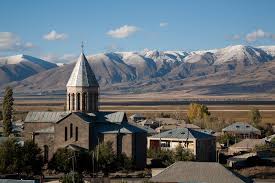 Կազմվել է՝ համայնքի ղեկավարի կողմիցՀաստատվել է՝ համայնքի ավագանու որոշմամբ2024 թ.ՆերածությունՆերածություն2021 թվականի դեկտեմբերին «Վարչատարածքային բաժանման մասին» օրենքի պահանջով ձևավորվեց Վարդենիս համայնքը՝ իր կազմում ներառելով 1 քաղաքային և 34 գյուղական բնակավայրեր։ Վարդենիս խոշորացված համայնքը գտնվում է ՀՀ Գեղարքունիքի մարզում, Սևանա լճի հարավ-արևելյան կողմում: Ծովի մակերևույթից միջին բարձրությունը կազմում է 2006-2008մ, կլիման խիստ է, ձմռան տևողությունը գրեթէ 6 ամիս, հունվարի միջին ջերմաստիճանը -8oC, տարեկան տեղումների քանակը կազմում է 400-500մմ: Վարդենիս խոշորացված համայնքի Այրք, Ավազան, Արեգունի, Արփունք, Ախպրաձոր, Ազատ,  Գեղամաբակ, Գեղաքար, Գեղամասար, Լճավան, Կախակն, Կութ, Կուտական, Մ․ Մասրիկ, Տորֆավան, Վանևան, Նորակերտ, Փ․ Մասրիկ, Կարճաղբյուր, Ծովակ, Խաչաղբյուր, Վարդենիս, Փամբակ, Շատվան, Լուսակունք, Մաքենիս, Ն․ Շորժա, Նորաբակ, Շատջրեք, Ջաղացաձոր, Սոթք, Վ․ Շորժա, Տրետուք, Ակունք, Դարանակ բնակավայրերը բարձր լեռնային են։ Վարդենիսը Հայաստան աշխարհի հնագույն բնակավայրերից է: Այն գտնվել է Մեծ Հայքի Սյունիք նահանգի Սոթք գավառի կազմում: Համայնքի նախկին անվանումներն են եղել Վասակաշենը, Ոսկեշենը, իսկ 1969 թվականից անվանվել է Վարդենիս: Համայնքի ինչպես քաղաքային, այնպես էլ գյուղական բնակավայրերը հարուստ են պատմամշակութային հուշահամալիրներով և հուշարձաններով, ինչպիսիք են օրինակ Մաքենյաց վանքը, Սոքի Բազիլիկ եկեղեցին, Այրքի, Կարճաղբյուրի մատուռները, դամբարանադաշտերը, Կիկլոպյան ամրոցները, խաչքարերը, Վարդենիս Սբ. Աստվածածին եկեղեցին և այլ կոթողներ: Համայնքում առանձնակի ուշադրության է արժանի Մելիք-Շահնազարյանների տոհմին պատկանող գերեզմանատունը, որը վկայում է հայ իշխանական մելիքական տոհմի իշխանությունը Սոդք գավառում՝ Մեծ Մասրիկ մելիքանիստ ավանով։ Մելիք-Շահնազարյանների տոհմը սերել է Դոփյանների իշխանական տոհմից և դեռևս 15-րդ դարում առանձնացել է Դոփյաններից և իր տիրույթներն էին Սոդք գավառի Մեծ Մասրիկ մելիքանիստ ավանը և Գեղարքունիք գավառի մի մասը։ Տարածաշրջանը առանձնակի հետաքրքրություն է ներայացնում նաև Սևանա լճով, անապակ աղբյուրներով, ալպյան մարգագետիններով ու բազմաթիվ բնական հուշարձաններով: Վարդենիս համայնքը 2021թվականի համայնքների խոշորացման երկրորդ փուլում խոշորացվեց՝ իր կազմում ունենալով 1 քաղաքային` Վարդենիս և 34 գյուղական՝ բնակավայրեր: Վարդենիս համայնքի կենտրոն Վարդենիս քաղաքը ՀՀ մայրաքաղաք Երևանից գտնվում է 170կմ, իսկ մարզկենտրոն Գավառից 75կմ հեռավորության վրա: Վերին Շորժա, Ներքին Շորժա, Նորաբակ, Կութ, Ազատ և Սոթք գյուղերը հանդիսանում են սահմանամերձ համայնքներ: Համայնքի Վարդենիս, Ակունք, Դարանակ, Լուսակունք, Խաչաղբյուր, Ծովակ, Կարճաղբյուր, Մեծ Մասրիկ, Նորակերտ, Շատվան, Վանևան, Տորֆավան, Փամբակ և Փոքր Մասրիկ բնակավայրերը բարձր լեռնային են: Համայնքի վարչական տարածքը կամում է 111.658 հա:  Վարդենիս համայնքն ունի 39,162 բնակիչ։ Համայնքի բնակչության 18․861-ը կանայք են, 20․301-ը՝ տղամարդիկ: Բնակչության տարիքային կազմը՝    0-6 տարեկանները 255 հոգի են, որոնցից 1182-ը աղջիկներ են, 1373-ը տղաներ: 6-18 տարեկանները 6874 հոգի են, որոնցից 3131-ը աղջիկներ են, 3743-ը տղաներ: 18-35 տարեկանները  9869-ն են, որից 4532-ը՝  կին, 5337 տղամարդիկ:   35-63 տարեկանները 14506 հոգի են, որոնցից 6544-ը կանայք են, 7962-ը տղամարդիկ: 63-ից բարձր տարեկանները 5226 հոգի են, որոնցից 3084-ը կանայք  են, 2142-ը տղամարդիկ: Նպաստառուները 145-ն են, որոնցից 44-ը սոցիալական նպաստ ստացողներն են, 101-ը՝ ընտանեկան:Հատուկ կարիքներ ունեցող խմբերը՝ Հաշմանդամություն ունեցող անձինք 274 են, որոնցից 185-ը կանայք են, 189-ը՝ տաղմարդիկ: Կենսաթոշակառունները 665-ն են, որոնցից 359-ը կանայք են, 303-ը տղամարդիկ: Միայնակ կենսաթոշակառուները  93 հոգի են, որոնցից 53-ը կանայք են, 40-ը տղամարդիկ: Միածնող երեխաները 31-ն են, որոնցից 15-ը աղջիկ, 16-ը տղա:Նպաստառու ընտանիքները  316 են, որից 80-ը՝ կին գլխավորով  ընտանիքներ են,Ժամանակավոր կացարաններում բնակվող ընտանիքները 17-ն են: Երեք և ավել երեխա ունեցող ընտանիքները՝ 88-ը: Տարեկան աշխատանքային պլանը (այսուհետ ՏԱՊ) համայնքում առկա ֆինանսական, վարչական, մարդկային և սոցիալական ռեսուրսները կամ կապիտալները կառավարելու գործիք է, այն փաստաթուղթ է, ուր հստակորեն ներկայացվում են սոցիալական, տնտեսական, մարդկային, բնական և այլ ռեսուրսների ներդրման միջոցով համայնքի զարգացմանն ուղղված՝ տվյալ տարվա համար ՏԻՄ-երի ռազմավարությունները, ծրագրերը և միջոցառումները։Համայնքի ՏԱՊ-ը մշակվել է հետևյալ հիմնական նպատակներով՝ համակարգելու տեղական ինքնակառավարման մարմինների (այսուհետ՝ ՏԻՄ) տվյալ տարվա անելիքները,  սահմանելու սոցիալ-տնտեսական զարգացման առաջնահերթությունները, գնահատելու համայնքի ներքին ռեսուրսները, հաշվառելու համայնքում ներդրվող արտաքին ռեսուրսները, հաշվարկելու համախառն ռեսուրսները և բացահայտելու պակասուրդը (դեֆիցիտը),համախմբելու համայնքում տվյալ տարվա համար նախատեսվող բոլոր ծրագրերը և միջոցառումները համայնքի հնգամյա զարացման ծրագրով (այսուհետէ ՀՀԶԾ) սահմանված՝ համայնքի տեսլականի և հիմնական նպատակների իրականացման շուրջ,շաղկապելու նախատեսվող ծրագրերը և միջոցառումները դրանց իրականացման արդյունքների հետ՝ կիրառելով ՀՀԶԾ-ի ոլորտային ծրագրի «Տրամաբանական հենքը»,որոշակիացնելու նախատեսվող ծրագրերի և միջոցառումների իրականացման ֆինանսական աղբյուրները և միջոցները, պատասխանատուները և ժամկետները, մշակելու տվյալ տարվա ՏԱՊ-ի իրականացման ՄԳՊ-ը։Մասնավորապես, 2024թ. նախատեսվում է իրականացնել հետևյալ ծրագրերը.Վարդենիս համայնքի Վարդենիս քաղաքի Լ․Ազգալդյան, Երիտասարդության, Հ․ Անդրեասյան, Իսակովի, Վ․ Մամիկոնյան Գործարանային փողոցների ասֆալտապատում, Վանեվան, Մեծ Մասրիկ, Ծովակ, Լուսակունք բնակավայրերի կենտրոնական փողոցների ասֆալտապատում։ Այս ճանապարհահատվածը անանցանելի է դառնում ձմռանը և անձրևների ժամանակ։ Գոյացող ջրափոսերը շրջանցելու հնարավորություն չունենալով՝ բնակիչները պարզապես առանց ցեխոտվելու և թրջվելու չեն կարող այդ տարածքը անցնել։ Իսկ երեխաները և ուսուցիչները ստիպված են դասերն անցկացնել թաց ոտքերով, որը չի կարող չանդրադառնալ երեխաների առողջության վրա։ Այդ ճանապարհներով օրական անցնում է 560 երեխա,  210 ուսուցիչ։ Ծրագրի իրականացման արդյունքում Վադենիս խոշորացված համայնքում կասֆալտապատվի 7562 մ ճանապարհ։ Փողոցների բարեկարգման, ասֆալտապատման աշխատանքները իրականացվելիս հաշվի է առնվլու ՀՀ տարածքում գործող նորմատիվ  փաստաթղթերով նախատեսված  հաշմանդամ և սակավաշարժ բնակչության համար մատչելի պայմանների ապահովման պահանջները։ Վարդենիս խոշորացված համայնքին ունի 39162 բնակիչ, ծրագիրը իրականացվող բնակավայրում բնակիչները թիվը՝ 23482 է։Վարդենիս քաղաքի 10 բազմաբնակարան շենքերի տանիքների հիմնանորոգում: Վարդենիս համայնքում կան 43 բազմաբնակարան բնակելի շենքեր, որոնցից 27-ը Բանավան թաղամասում են գտնվում, իսկ 16-ը Վարդենիսի կենտրոնական թաղամասերում: Համայնքի  բազմաբնակարան շենքերի մեծ մասը  կառուցվել  ե 1950-1970 ական թվականներին, մի մասն էլ 1980-1990 ական թվականներին: Կառուցման օրից սկսած շենքերը երբևէ չեն վերանորոգվել, նախորդ տարիների ընթացքում բարեգործական և սուբվենցիոն ծրագրերի միջոցով վերանորոգվել են դրանցից 21-ի տանիքներ, իսկ 2019թ իրականացվող սուբվենցիոն ծրագերր միջոցով բոլոր բազմաբնակարան շենքերի մուտքերի դռները և պատուհանները նորացվել են:  Մյուս 22 բազմաբնակարան շենքերի տանիքները հիմնանորոգման խիստ անհրաժեշտություն ունեն: Վնասված տանիքների պատճառով անձրևաջրերից առաջացած կաթոցների հետևանքով բնակարանների և շքամուտքերի պատերը ամբողջովին վնասվել են, հատկապես աղետալի վիճակում են գտնվում առավել բարձր հարկերը:Կառուցման օրից շենքերի տանիքները ծածկվել են ազբոշիֆերներով, որոնք արևի ճառագայթների ազդեցության ներքո արտանետում են ուռուցքածին թույն, ինչն էլ բացասական ազդեցություն է թողնում բնակիչների առողջության վրա, ինչպես նաև առաջացնում է բնապահպանական խնդիրներ: Վարդենիսի համայնքապետարանը ծրագրի շրջանակներում նախատեսում է հիմնանորոգել 10 հատ բազմաբնակարան բնակելի շենքերի տանիքներ:Նախատեսվում հին ազբեստյա տանիքները փոխարինել նոր թիթեղյա տանիքներով:Ծրագրի իրականացման միջոցով հիմնանորոգվող 10 բազմաբնակարան շենքերում բնակվում են շուրջ 4900 բնակիչներ և ծրագրի իրականացմամբ կբարելավվի նրանց կյանքի որակը, կավելանա հարմարավետությն ապահովման չափը:Ծրագրի իրականացման արդյունքում կհիմնանորոգվի 6787քմ մակերեսով տանիք:Ծրագրի շահառուներն են հանդիսանում Վարդենիս համայնքի ողջ բնակչությունը, քանի որ վերանորոգվող տանիքները առաջին հերթին լուծում են առողջապահական լուրջ խնդիր, նոր տանիքների շնորհիվ կնվազի օդում ուռուցքածին թույնի արտանետումը: Ծրագրի ուղղակի շահառուներն են հանդիսանում բազմաբնակարան բնակելի շենքերի շուրջ 6900 բնակիչներ:Վարդենիս համայնքի Վարդենիսի թիվ 1, թիվ 2, Ակունք, Նորակերտ և Լճավան բնակավայրերի մանկապարտեզների կապիտալ նորոգում: Վարդենիս համայնքի զարգացման նախադրյալներից է որակյալ նախադպրոցական կրթության մատուցումը: Համայնքում գործող նախադպրոցական ուսումնական հաստատությունները երկար տարիներ շահագործվում են՝ երբևէ կապիտալ վերանորոգման չենթարկվելով: Ժամանակի շահագործվածության և նորագույն չաթանիշներին համապատասխանեցնելու պահանջը առաջ է բերել համայնիք որոշ նախադպրոցական ուսումնական հաստատությունների հիմնանորոգման, շենքային պայմանների բարելավման խնդիր: Մասնավորապես կապիտալ վերանորոգման անհրաժեշտություն ունեն Վարդենիս քաղաքի թիվ 1, թիվ 2 մանկապարտեզները, Ակունքի Եդեմական մանկապարտեզը, Լճավանի, Գեղամասարի, Նորակերտի մանկապարտեզների շենքերը, իսկ Փոքր Մասրիկ և Շատվան բնակավայրերը ընդհանրապես մանկապարտեզներ չունեն և այդ բնակավայրերի նախադպրոցական տարիքի երեխաները դուրս են մնում պարտադիր նախադպրոցական կրթություն ստանալու իրավունքից: Ծրագրի միջոցով նախատեսվում է կապիտալ վերանորոգել Վարդենիս, Ակունք, Նորակերտ, Գեղամասար,  Լճավան բնակավայրերի մանկապարտեզների շենքերը։ Ծրագրի իրականացման միջոցով կապահովվի նշված բնակավայրերը նախակրթական ծառայությունների մատուցմամբ,  դա անհրաժեշտ է և պետական քաղաքականության տեսանկյունից և համայնքի ձևավորվող տեսլականի իրականացման տեսանկյունից, բոլոր բնակավայրերի նախադպրոցական տարիքի երեխաները պետք է ապահովվեն հասանելի նախադպրոցական կրթությամբ:Մանկապարտեզների շնքերում կառուցման վերանորոգման աշխատանքներ իրականացնելիս պահպանել հենաշարժողական խնդիրներ ունեցող և տեղաշարժման սակավ հնարավորություններ ունեցող անձանց համար համապատասխան  պայմանների ստեղծման և ապահովման պահանջը: Էներգախնայողության և էներգաարդյունավետության բարձրացման նպատակով կիրառվող միջոցառումներին համապատասխան էլեկտրաէներեգիայի ապահովման, ջեռուցման նպատակով օգտագործել ֆոտովոլտային պանելներ:  Ծրագրի իրականացման արդյունքում նախադպրոցական ուսումնական հաստատություններով կապահովվեն 5 բնակավայրեր, որտեղ նախկինում չի մատուցվել նմանատիպ ծառայություններ, իսկ Վարդենիս քաղաքի թիվ 1, թիվ 2, Ակունքի Եդեմական մանկապարտեզ ՀՈԱԿ-ները, որոնք երկար ժամանակ է շահագործվում են անբարեկարգ վիճակով և հին գույքով, ծառռայություններ կսկսեն մատուցել բարեկարգ պայմաններում և ժամանակակից գուքով, կբարձրանա բնակիչների բավարարվածության մակարդակը մատուցվող ծառայություններից, կկանխվի արտագաղթը, երեխաները ավելի պատրաստված դպրոց կգնան և կբարձրանա կրթական մակարդակը, ծնողները հնարավորություն կունենան աշխատել: Ծրագրի իրականացմամբ նախատեսվում է կառուցել 2 հատ նոր մանկապարտեզ, յուրաքանչյուրը 80-ական քմ, և վերակառուցել Վարդենիս և Ակունք բնակավայրերում գործող 3 մանկապարտեզները, ինչպես նաև Լճավան, Նորակերտ, Գեղամասար բնակավայրերում առկա, սակայն դեռևս չգործող մանկապարտեզների շենքերը:Վարդենիս համայնքի Վարդենիս, Փամբակ, Ավազան, Ակունք, Արփունք, Լճավան,  Խաչաղբյուր, Ծովակ, Կարճաղբյուր բնակավայրերում լուսավորության ցանցի անցկացումՆախատեսվում է կառուցել փողոցային լուսավորության ներբնակավայրային ցանցՓամբակ բնակավայրի կենտրոնական փողոցներում՝ 610մ, Արփունք բնակավայրի կենտրոնական փողոցներում՝ 1500մ, Ծովակ բնակավայրի 8-րդ  փողոցում՝ 2200մ,  Խաչաղբյուր բնակավայրի կենտրոնական փողոցներում՝ 2000մ, Ավազան բնակավայրի կենտրոնական փողոցում  1200մ, Ակունք բնակավայրի կենտրական փողոցում 1000մ, Կարճաղբյուր բնակավյրի 6-րդ, 7-րդ, 8-րդ, 9-րդ,  10-րդ փողոցների Մ-11 միջպետական ճանապարհին հարող հատվածում 1800մ, Նորաբակ բնակավայրի  կենտրոնական փողոցներում 500մ,  , Լճավան բնակավայրի կենտրոնական փողոցներում՝430մ, Գեղաքար բնակավայրի կենտրոնական փողոցներում՝ 500մ Վարդենիս քաղաքում լուսավորության ցանցի ընդլայնում՝ երկրորդային փողոցներում՝ 10000մ։ Վարդենիս համայնքի Վարդենիս,  Փամբակ, Արփունք, Ծովակ, Խաչաղբյուր,  Ավազան, Կարճաղբյուր, Նորաբակ, Լճավան, Գեղաքար, Ակունք  բնակավայրերի կենտրոնական փողոցները, որտեղ նախատեսվում է անցկացնել լուսավորության ցանց արձանագրվել են բազմաթիվ դեպքեր, երբ հատկապես երեկոյան ժամերին գրանցվել են դժբախտ պատահարներ՝ անդառնալի կորուստներով: Բացի այդ լուսավորված ներբնակավայրային ճանապարհները, հատկապես սահմանամերձ բնակավայրերում, բարձրացնում են բնակչության անվտանգության մակարդակը, երեկոյան ժամերին երթևեկությունը և մարդկանց տեղաշարժը դառնում է ավելի անվտանգ: Ծրագրի շրջանակներում նախատեսվում է անցկացնել փողոցային լուսավորության ցանց ընդհանուր մոտ 21740 մ երկարությամբ, որտեղ տեղադրվելու են  749 հատ մետաղական հենասյուներ և 749 հատ 50W բարձր որակի ԼԵԴ լամպեր՝ մասնագետների կողմից հաշվի առնելով փողոցային լուսավորության չափանիշները թվային տվյալները կարող են ենթարկվել փոփոխության:Ծրագրի ուղակի շահառուներ են հանդիսանում ծրագիրը իրականացվող բնակավայրերի 27352 բնակիչները, իսկ անուղղակի շահառուներ են Վարդենիս համայնքի բնակիչները և համայնքի հյուրերը, զբոսաշրջիկները:Վարդենիս համայնքի 2 բնակավայրերում՝ Գեղամասար, Ծովակ բնակավայրերի խմելու ջրագծերի, կապտաժների ՕԿՋ-ների կառուցումԽմելու ջուրը կենսական կարևոր նշանակություն ունի ցանկացած համայնքի բնակիչների կյանքում, և դրա հետ կապված խնդիրները պահանջում են հրատապ լուծում, քանի որ բնակիչների կյանքի որակը կախված է կենսական պայմանների բարելավումից: Վարդենիս համայնքի մի շարք բնակավայրեր ունեն խմելու ջրի հետ կապված խնդիրներ, այն է ջուր ունենու մ են օրվա որոշակի ժամերի կամ առհասարակ չեն ունենում և ստիպված են լինում երկար ճանապարհհ անցնել՝ տարաներով ջուր բերելու և կենցաղում օգտագործելու, ինչպես նաև խմելու համար: Վարդենիս համայնքում խմելու ջրի առկա խնդիրները լուծելու համար անհրաժեշտ է իրականացնել Գեղամասար բնակավայրի  խմելու ջրի ջրագծի արտաքին ցանցի 8 կապտաժի վերակառուցում, Ծովակ բնակավայրի խմելու ջրի ջրագծի 2000մ ջրագծի արտաքին ցանցի վերակառուցում, Նշված բնակավայրերում խմելու ջրի ջրագծեր կառուցումը կամ վերակառուցումը անհրաժեշտ է բնակավայրերի 6780 բնակիչների համար տարրական կենսապայմաններ ապահովելու նպատակով, որպիսի նրանք ունենան բավարար խմելու ջուր և բացառվի խմելու ջրի միջոցով հիվանդությունների և/կամ համաճարակների տարածումը: Այսպիսով ծրագրի իրականացման արդյունքում նախատեսվում է կառուցել կամ վերակառուցել 4630 խմելու ջրի ջրագցի ցանց, կապտաժներ, ջչամբարներ: Ծրագրի արդյունքում շուրջ 5610 տնային տնտեսություն հնարավորություն կունենա օգտվելու խմելու ջրի նոր ցանցից: Վարդենիս համայնքի փողոցների կոմունալ սպասարկում և բարեկարգում Վարդենիս բազմաբնակավայր համայնք է, իր կազմում ընդգրկում է 1 քաղաքային և 34 գյուղական բնակավայրեր, որոնք աշխարհագրական դիրքերով միմյանցից տարբեր հեռավորությոան վրա են գտնվում։ Մեզ մոտ ձմեռը ցուրտ է, առատ տեղումներով, բնակավայրեր տանող ճանապարհները  հիմնականում յուրաքանչյուրձյան տեղումից հետ ճանապարհները դառնում են անանցանելի։  Գյուղամիջյան և միջբնակավայրային ճանապարհները անցանելի դարձնելու համար «Կոմունալ տնտեսություն և սպասարկում» ՀՈԱԿ-ի տեխնիկաները շուրջօրյա ծառայություն են մատուցում։  Համայնքի կոմունալ սպասրկում և բարեկարգում իրականացնող ՀՈԱԿ-ի բոլոր ծառայությունները մատուցվում են համայնքային բյուջեից։ Ծառայությունից օգտվում են 39162 բնակիչ։  Աշխատանքների իրականացման ընթացքում աշխատանքի են անցել  10 բանավոր  5 վարորդ։Վարդենիս քաղաքում փողոցների անվանումները մատնանշող ցուցանակների տեղադրումՎարդենիսը շուրջ 40 գլխավոր փողոցներ ունեցող քաղաք է, սակայն փողոցների անվանումների ցուցանակներ տեղադրված են միայն դրանցից 8-ում և միայն քաղաքի կենտրոնական հատվածներում, իսկ մյուս փողոցներում դրանք բացակայում են։ Բնակիչները, համայնքի հյուրերը, առաքման ծառայություններ իրակնացնող կազմակերպությունները, քաղաքում նոր բնակություն հաստատող անձիք դժվարանում են տարածական կողմնորոշման ժամանակ։ Վարդենիս համայնքի Ծովակ, Մաքենիս, Նորաբակ բնակավայրերի  ոռոգման ջրի ջրագծի և սելավատարի  կառուցումՎարդենիս համայնքը գյուղատնտեսական համայնք է, բնակչության հիմնական եկամտի աղբյուրը գյուղատնտեսությունից ստացվող ֆինանսական միջոցներն են, սակայն համայնքաբնակները հողագործությամբ զբաղվելիս հանդիպում են դժվարությունների ոռոգման հետ կապված։ Համայնքում գյուղատնտեսության ծավալները մեծացնելու և այն խթանելու համար անհրաժեշտ է ոռոգման ցանցի ընդլայնում և վերակառուցում։ Ծրագրի իրականացմամբ նախատեսվում է Մաքենիս բնակավայրի 1300մ ոռոգման ջրագծի կառուցում, Նորաբակ  բնակավայրի ոռոգմնա համակարգի կառուցում,  Ծովակ բնակավայրի 4000մ ոռոգման ջրագծի արտաքին ցանցի և 550մ ներքին ցանցի կառուցում։ Նշված բնակավայրերում ընդհանուր առմամբ նախատեսվում է կառուցել 6200մ ոռոգման ջրագծի ցանց և 11 խորքային հոր, որը սպասարկելու է 6550 տնային տնտեսության։  Այս ծրագրով նախատեսված ոռոգման ջրագծի կառուցումը անհրաժեշտ է բնակավայրերի 8900 բնակիչների համար տարրական կենսապայմաններ ապահովելու նպատակով, որպիսի նրանք ունենան բավարար ոռոգման ջուր և մշակովի հողատարածքներում մարդիկ կարողանան ավելի բարձր կարգի մշակաբույսեր մշակել և ավելի բարձր քանակի ու որակի բերք ստանալ։ Վարդենիս համայնքի Վարդենիս քաղաքի և Սոթք, Կութ, Ազատ, Ծովակ, Ջաղացաձոր և Շատջրեք բնակավայրերի  գերեզմանոցների ցանկապատում, Արցախյան պատերազմի զոհերի հիշատակի հուշահամալիրի կառուցում, Վարդենիս քաղաքի Լ․ Ազգալդյան, Երիտասարդության և Վ․ Մանուկյան խաչմերուկի պուրակի կառուցում,  Վարդենիս քաղաքի Գ․ Կարապետյանի անվան զբոսայգու բարեկարգում, Վարդենիսի Սբ․ Վարդան կոչվող տարածքի բարեկարգումՎարդենիս խոշորացված համայնքը իր կազմում ունի 1 քաղաքային և 35 գյուղական բնկավայրեր և ցավով պետք է նշենք, որ 2020թ հակամարտության հետևանքով բոլոր բնակավայրերից հայրենիքի պաշտպանության համար եղան նահատակվածներ: Բոլոր բնակավայրերից ստացած բազմաթիվ դիմում առաջարկներ են եղել հենց բնակավայրում զոհվածնրի հիշատակը հավերժացնող հուշապուրակ կառուցելու մասին, քննարկման արդյունքում որոշվեց Վարդենիս քաղաքում կառուցել մեկ հուշահամալիր, որը նվիրված կլինի հայրենիքի պաշտպանության համար բոլոր նահատակվածների հիշատակին: Հուշահամալիրի կառուցումը կիրականացվի 2 փուլով, որից առաջինը նախատեսվում է իրականացնել 2024թ ընթացքում: Վարդենիս քաղաքի կենտրոնական հատվածում է գտնվում Լ․ Ազգալդյան, Երիտասարդության և Վ․ Մանուկյան փողոցների խաչմերուկը, որը հարում է նաև Գ․ Կարապետյանի անվան զբոսայգուն։ Խաչմերուկը անբարեկարգ վիճակում է գտնվում, տեղում երթևեկությունը անկանոն է։ Ծրագրի իրականացմամբ նախատեսվում է նշված խաչմերուկում կառուցել պուրակ, որը կոգեկոչի նաև Արցախյան ազատամարտի մասնակից, Արցախի հերոս Լեոնիդ Ազգալդյանի հիշատակը։ Վարդենիս քաղաքի կենտրոնում է գտնվում Գառնիկ Կարապետյանի անունը կրող զբոսայգին, որը 5937 քմ է, հնարավորություն ունի բացօթյա միջոցառումների անցկացման, սակայն գտնվում է անբարեկարգ վիճակում, ունի վերակառուցման անհրաժեշտություն։ Վարդենիս քաղաքում է գտնվում Վարդան Մամիկոնյանի անունը կրող, տեղացիների անվանմաբ Սուրբ Վարդան կոչվող սրբավայր-պուրակը։ Ըստ ավանդապատումների Ավարայրի ճակատամարտի ժամանակ Սպարապետ Վարդան Մամիկոնյանի զորքը անցելև ձմեռել է հենց այս տարածքում, որտեղից էլ առաջացել է տեղի անվանումը, դե իսկ տեղացիները այն նաև վերածել են սրբատեղիի՝ մեծ հավատ կապելով տեղի աստվածային ուժի հետ։ Պուրակը նախորդ տարիների ընթացքում տեղացիների կողմից որոշակի հարդարման աշխատանքների ենթարկվել է, սակայն ունի կառուցապատման անհրաժեշտություն։ Պուրակի կառուցումը համայնքում նաև զբոսաշրջության զարգացման նախադրյալներից է համարվում, քանի որ այն ունի պատմամշակութային արժեք, բավականին բարձրադիր վայրում է գտնվում, որտեղից տեսանելի է անգամ Սևանա լիճը, գետնի տակից հորդացող ունի բնական աղբյուրներ։ Համայնքում զբոսաշրջությունը զարգացնելու համար կիրառելի կդառնա Վ․ Համբարձումյանի, Լ․ Ազգալդյանի անունները կրող զբոսայգիների, Լ․ Ազգալդյան, Երիտասարդության և Վ․ Մանուկյան փողոցների խաչմերուկի պուրակի, Սուրբ Վարդան սրբավայր-պուրակի, ինչպես նաև խոշորացված համայնքում առկա զբոսաշրջային ռեսուրսների փոխկապակցումը միմյանց։ Սոթք բնակավայրը համայնքի բնակիչների համար չունի ժամանցի անցկացման վայրեր: Ծրագրով նախատեսվում է շարունակել Սոթք գյուղի այգու կառուցումը՝այն հասցնելով ավարտին, արդեն շուրջ 5 տարի դադարեցված աշխատանքները շարունակելը հրատապ խնդիր է, հատկապես հաշվի առնելով Սոթքի ազդակիր բնակավայր լինելը: Վարդենիս համայնքի Կութ, Ազատ, Շատջրեք, Ջաղացաձոր, Դարանակ, Այրք, Տորֆավան, Ծովակ բնակավայրերում և Վարդենիս քաղաքի 2-րդ գերեզմանատները ցանկապատված չեն, կենդանիները անարգել մուտք են գործում գերեզմանոցի տարածք, ոտնատակ անում տարածքը, վնասում գերեզմանաքարերը։ Ծրագրով նախատեսվում է ցանկապատել նշված բնակավայրերի գերեզմանոցները, տեղադրել դարպասներ, որոշակի հատվածներում կատարել նաև հուշաքարերի, աստիճանաշարերի բարեկարգման աշխատանքներ։ Վարդենիս համայնքի Ակունք, Գեղամասար, Արեգունի, Կարճաղբյուր, Ավազան բնակավայրերում երեխաների և երիտասարդների զբաղվածության, ժամանցի կազմակերպման համար չկան համապատասխան պայմաններ և վայրեր։ Ծրագրի միջոցով նախատեսվում է Ակունք և Գեղամասար բնակավայրերում կառուցել ֆուտբոլի դաշտ, Ավազան բնակավայրում կառուցել պուրակ, Արեգունի բնակավայրերում իրականացնել զբոսայգու բարեկարում և խաղահրապարակների կառուցում։ Վարդենիս համայնքի Ակունք բնակավայրում գործում է եկեղեցի, որի բակային տարածքը գտնվում է համայնքի բալանսում։ Բակը ունի բարեկարգման, ցանկապատման, կանաչապատման անհրաժեշտություն։ Վարդենիս համայնքի զարգացման նախադրյալներից է հավասար համայնք ունենալը, այդ իսկ պատճառով այգիների, պուրակների, խաղահրապարակների կառուցման ժամանակ հաշվի են առնվելու նաև հենաշարժողական խնդիրներ ունեցող անձանց համար մատչելի պայմանների ապահովման պահանջները:Համայնքի 2024թ. տարեկան աշխատանքային պլանը բաղկացած է 5 բաժիններից.1-ին բաժնում  սահմանվում է համայնքի տեսլականը և ոլորտային նպատակները։2-րդ բաժնում ներկայացվում է համայնքի 2024 թվականի ծրագրերի ցանկը և տրամաբանական հենքերը (ըստ ոլորտների)։3-րդ բաժնում ներկայացվում է համայնքային գույքի կառավարման 2024 թվականի ծրագիրը։4-րդ բաժնում ներկայացվում է համայնքի ՏԱՊ-ի ֆինանսավորման պլանը։5-րդ բաժնում ներկայացվում է համայնքի ՏԱՊ-ի մոնիթորինգի և գնահատման պլանը։Համայնքի տեսլականը և ոլորտային նպատակներըՀամայնքի տեսլականը՝ համայնքը անվտանգ, բարեկարգ, էկոլոգիապես մաքուր գյուղատնտեսական մթերքներ արտադրող, բնակչության զբաղվածությունն ապահովող համայնք է:Աղյուսակ 1. Համայնքի կայուն զարգացման ցուցանիշներըԱղյուսակ 2. Համայնքի ոլորտային նպատակներըՀամայնքի 2024 թ. ծրագրերի ցանկը և տրամաբանական հենքերը (ըստ ոլորտների)Աղյուսակ 3. ՏԱՊ-ի ծրագրերը, որոնք ապահովված են համապատասխան ֆինանսական միջոցներով Աղյուսակ 4. ՏԱՊ-ի ծրագրերը, որոնք ապահովված չեն համապատասխան ֆինանսական միջոցներով Աղյուսակ 5. ՏԱՊ-ով նախատեսված ծրագրերի տրամաբանական հենքերը՝ ըստ համայնքի ղեկավարի լիազորությունների ոլորտներիՑուցանիշԵլակետային արժեքԹիրախային արժեքԱղքատության շեմից ցածր գտնվող ընտանիքների թվի տեսակարար կշիռը համայնքի ընտանիքների ընդհանուր թվի մեջ (%)2522Համայնքի բյուջեի սեփական եկամուտների տեսակարար կշիռն ընդհանուր եկամուտների մեջ (%)29,631,0Համայնքում հաշվառված բնակիչների ընդհանուր թիվը (մարդ)39.162, որից 20.301 տղամարդ, 18.861 կին39.500Համայնքում տվյալ տարվա ընթացքում ներդրումների ծավալը (հազ. դրամ)50.000.000900.000.0Համայնքում գործող ՓՄՁ-ների քանակը և դրանցում աշխատատեղերի թիվը (հատ)126/157, որից 82 կին, 75 տղամարդ130/180Ոլորտային նպատակՎերջնական արդյունքի՝Վերջնական արդյունքի՝Վերջնական արդյունքի՝Ոլորտային նպատակՑուցանիշԵլակետային արժեքԹիրախային արժեքՈլորտ 1. ԸնդհանուրԱպահովել ՏԻՄ-երի կողմից համայնքի բնակչությանը համայնքային որակյալ և մատչելի ծառայությունների մատուցումըՀամայնքի բնակիչների բավարարվածությունը ՏԻՄ-երի, աշխատակազմի, ՀՈԱԿ-ների  գործունեությունից, մատուցված հանրային ծառայություններից (հարցումների հիման վրա) որից կանանց գնահատականը ավելի շատ լավ ան վատ, տղամարդկանց գնահատականը միջինԱվելի շատ վատ, քան լավԱվելի շատ լավ, քան վատՈլորտ 1. ԸնդհանուրԱպահովել ՏԻՄ-երի կողմից համայնքի բնակչությանը համայնքային որակյալ և մատչելի ծառայությունների մատուցումըՀամայնքի բյուջեի սեփական եկամուտների տեսակարար կշիռը համայնքի բյուջեի ընդհանուր մուտքերի կազմում, % 29,631Ոլորտ 2. Պաշտպանության կազմակերպումՀամայնքաjին պատսպարանների բարեկարգում, նոր պատսպարանների և թաքստոցների կառուցումՀամայնքի բնակիչների և հատկապես սահմանամերձ բնակավայրերի բնակիչների անվտանգության մակարդակի բարձրացումվատԱվելի շատ լավ, քան վատՈլորտ 3.Արտակարգ իրավիճակներից բնակչության պաշտպանություն և քաղաքացիական պաշտպանության կազմակերպումԲարձրացնել արտակարգ իրավիճակներում  բնակչության պաշտպանության և քաղաքացիական պաշտպանության կազմակերպման պատրաստականության մակարդակը Համայնքում արտակարգ իրավիճակներին արագ արձագանքելու պատրաստականության մակարդակըԱվելի շատ վատ, քան լավԱվելի շատ լավ, քան վատՈլորտ 4. Քաղաքաշինություն և կոմունալ տնտեսությունԲարելավել քաղաքաշինության և կոմունալ ծառայության բնագավառում համայնքի բնակչությանը հանրային ծառայությունների մատուցումը և որակըԳիշերային լուսավորված փողոցների թվի տեսակարար կշիռն ընդհանուրի մեջ, %6575Ոլորտ 4. Քաղաքաշինություն և կոմունալ տնտեսությունԲարելավել քաղաքաշինության և կոմունալ ծառայության բնագավառում համայնքի բնակչությանը հանրային ծառայությունների մատուցումը և որակըԲնակիչների բավարարվածությունը համայնքում գիշերային լուսավորվածությունից (հարցումների հիման վրա), որից կանանց գնահատականը բավականին լավ, տղամարդկանց գնահատականը բավականին լավ լավ բավականին լավՈլորտ 4. Քաղաքաշինություն և կոմունալ տնտեսությունԲարելավել քաղաքաշինության և կոմունալ ծառայության բնագավառում համայնքի բնակչությանը հանրային ծառայությունների մատուցումը և որակըԲնակիչների բավարարվածությունը բնակարանային շինարարության ոլորտում մատուցված ծառայություններից (հարցումների հիման վրա), որից կանանց գնահատականը ավելի շատ լավ, տղամարդկանց գնահատակաը լավԱվելի շատ վատ, քան լավ    միջին՝ ոչ լավ, ոչ վատ   Ճանապարհային երթևեկությունը կարգավորող լուսացույցների առկայություն համայնքի բանուկ փողոցներումԱվելի շատ վատ, քան լավլավՈլորտ 5. ՀողօգտագործումՀամայնքի հողային ֆոնդի գույքագրում, մոնիթորինգՎերահաշվարկել խոշորացված համայնքի հողային ֆոնդը, մոնիթորինգ իրականացնել դրանց օգտագործման ծավալների վերաբերյալբավարարլավՈլորտ 6. ՏրանսպորտԲարձրացնել համայնքային ենթակայության ճանապարհների և ինժեներական կառույցների սպասարկման, շահագործման և պահպանման ծառայությունների որակը  և ապահովել ճանապարհային անվտանգ երթևեկությունըՀամայնքային ենթակայության ճանապարհների և ինժեներական կառույցների սպասարկման, շահագործման և պահպանման ծառայությունների որակից բնակչության բավարարվածության աստիճանը (հարցումների հիման վրա), որից կանանց գնահատականը միջին, տղամարդկանց գնահատականը ոչ վատ ոչ լավմիջին՝ ոչ լավ, ոչ վատ   Ավելի շատ լավ, քան վատՈլորտ 6. ՏրանսպորտԲարձրացնել համայնքային ենթակայության ճանապարհների և ինժեներական կառույցների սպասարկման, շահագործման և պահպանման ծառայությունների որակը  և ապահովել ճանապարհային անվտանգ երթևեկությունըԲարեկարգ և անցանելի ներհամայնքային փողոցների մակերեսի տեսակարար կշիռն ընդհանուրի կազմում, %, 4560Բարեկարգ, անվտանգ անցումներով և լուսացույցներով խաչմերուկների տեսակարար կշիռն ընդհանուրի կազմում %,2540Բարեկարգ և հարթակներով մայթերի տեսակարար կշիռն ընդհանուր երկարության մեջ %,35 /հարթակներ չկան/50 /հարթակներով/Ոլորտ 7. Առևտուր և ծառայություններԲարձրացնել առևտրի և սպասարկման ոլորտի կողմից բնակիչներին մատուցվող ծառայությունների որակըՀամայնքի վարչական տարածքում գտնվող առևտրի և սպասարկման ծառայությունների որակի բարձրացում, առավել որակյալ և հասանելի ծառայությունների մատուցումԱվելի շատ լավ, քան վատԲավականին լավՈլորտ 8. ԿրթությունԱպահովել համայնքի բնակչությանը նախակրթական և արտադպրոցական կրթության որակյալ ծառայությունների մատուցումը և ընդլայնումը:ՏԻՄ-երի, կրթական հաստատությունների գործունեությունից, մատուցված ծառայությունների որակից և մատչելիությունից բնակչության բավարարվածության աստիճանը  (հարցումների հիման վրա)–լավ, որից կանանց գնահատականը բավականին լավ, տղամարդկանց գնահատականը բավականին լավԱվելի շատ վատ, քան լավլավՈլորտ 9. Մշակույթ և երիտասարդության հետ տարվող աշխատանքներԿազմակերպել համայնքի մշակութային կյանքը, խթանել մշակութային միջոցառումներին բնակիչների ակտիվ մասնակցությունըՀամայնքի մշակութային կյանքին  բնակիչների ակտիվ մասնակցության աստիճանըԱվելի շատ վատ, քան լավլավՈլորտ 10. ԱռողջապահությունԱպահովել առողջապահության ոլորտի հասանելիությունը բնակչությանը, առողջապահական հաստատությունները վերազինել ժամանակակից բժշկական տեխնոլոգիաներովՀամայնքում գործող բժշկական հաստատություներում ավելացնել անհրաժեշտ սարքավորումները, աշխատուժը համալրել պահանջված մասնագետներովԱվելի շատ վատ, քան լավ    բավարարՈլորտ 11. Ֆիզիկական կուլտուրա և սպորտՀամայնքում սպորտի զարգացման համար ստեղծել նախադրյալներՀամայնքի ապահովվածությունը մարզադաշտերով և մարզադպրոցներով, %միջին՝ ոչ լավ, ոչ վատԱվելի շատ լավ, քան վատՈլորտ 12. Սոցիալական պաշտպանություն և ծառայությունների մատուցումԲարելավել համայնքի կարիքավոր ընտանիքների սոցիալական վիճակըՍոցիալական ծրագրերից շահառուների բավարարվածությունը (հարցումների հիման վրա)միջին՝ ոչ լավ, ոչ վատԱվելի շատ լավ, քան վատԱպահովել երիտասարդների և երիտասարդ ընտանիքնեի սոցիալական խորհրդատվություն և իրազեկում Համայնքի բնակիչների բավարվածությունը սոցիալական աշխատողի միջոցով երիտասարդներին և երիտասարդ ընտանիքներին սոցիալական խորհրդատվության միջոցով մատուցած ծառայություններից, որից կանանց գնահատականը լավ, տղամարդկանց գնահատականը լավլավԲավականին լավՈլորտ 13. ԳյուղատնտեսությունՆպաստել համայնքում գյուղատնտեսության զարգացմանըԳյուղատնտեսական տեխնիկայի մատչելիությունը բնակավայրերում %4555Ոլորտ 14. Անասնաբուժություն և բուսասանիտարիաԲարձրացնել անասնաբուժական ծառայությունների մատուցման որակըԽթանել համայնքում անասնաբուժական և բուսասանիտարական ծառայությունների մատուցման ծավալներըբավարարլավՈլորտ 15. Շրջակա միջավայրի պահպանությունԱպահովել համայնքի բոլոր բնակավայրերում բնակչությանը աղբահանության և սանիտարական մաքրման  որակյալ և մատչելի ծառայությունների մատուցումըև շրջակա միջավայրի պահպանությունը  Համայնքի բնակիչների բավարարվածությունը մատուցված աղբահանության և սանիտարական մաքրման ծառայություններից (հարցումների հիման վրա), որից կանանց գնահատականը` լավ, տղամարդկանց գնահատականը` լավԼավ Բավականին լավՈլորտ 16. ԶբոսաշրջությունԲարենապաստ պայմաններ ստեղծել համայնքում զբոսաշրջության զարգացման համարՀամայնք այցելած զբոսաշրջիկների թվի աճըմիջին՝ ոչ լավ, ոչ վատԱվելի շատ լավ, քան վատՈլորտ 17. Տեղական ինքնակառավարմանը բնակիչների մասնակցությունԱպահովել տեղական ինքնակառավարման գործունեությանը թափանցիկությունը և բնակչությն իրազեկումը Համայնքի բնակիչների իրազեկվածությունը և մասնակցությունը ՏԻՄ գործունեությանը, որից կանանց գնահատականը` լավ, տղամարդկանց գնահատականը` վատ միջին՝ ոչ լավ, ոչ վատԱվելի շատ լավ, քան վատԿանանց ներգրավվածությունը ՏԻՄ կազմումՀամայնքապետարանի աշխատակազմը,  որից կանայք133/ 38 կին137/ 45 կինՀ/հԾրագրի անվանումըԾրագրի արժեքը (հազ. դրամ)Ծրագրի արժեքը (հազ. դրամ)Բնակավայր(եր)ըՈլորտ 1. ԸնդհանուրՈլորտ 1. ԸնդհանուրՈլորտ 1. ԸնդհանուրՈլորտ 1. ԸնդհանուրՈլորտ 1. Ընդհանուր1.Համայնքի  աշխատակազմի պահպանություն, հանրային որակյալ ծառայությունների մատուցում1712961.61712961.6Բոլոր բնակավայրերումԸնդամենըԸնդամենը1712961.61712961.6Ոլորտ 3. Արտակարգ իրավիճակներից բնակչության պաշտպանություն և քաղաքացիական պաշտպանության կազմակերպումՈլորտ 3. Արտակարգ իրավիճակներից բնակչության պաշտպանություն և քաղաքացիական պաշտպանության կազմակերպում 1.Արտակարգ իրավիճակներում  բնակչության քաղաքացիական պաշտպանության կազմակերպման  պատրաստվածության և իրազեկվածության բարձրացում17000.017000.0Բոլոր բնակավայրերումԸնդամենըԸնդամենը17000.017000.0Ոլորտ 4.Քաղաքաշինություն և կոմունալ տնտեսությունՈլորտ 4.Քաղաքաշինություն և կոմունալ տնտեսությունՈլորտ 4.Քաղաքաշինություն և կոմունալ տնտեսությունՈլորտ 4.Քաղաքաշինություն և կոմունալ տնտեսությունՈլորտ 4.Քաղաքաշինություն և կոմունալ տնտեսություն1Համայնքի փողոցների կոմունալ սպասարկում և բարեկարգում278000,0278000,0Բոլոր բնակավայրերում2Ճանապարհների ասֆալտապատում1781707.01781707.0Վարդենիս 3Ոռոգման ցանցի կառուցում260707.0260707.0Վերը նշված բնակավայրերեւմ4Գազաֆիկացում283000.0283000.0Վերը նշված բնակավայրերեւմԸնդամենըԸնդամենը2603414,02603414,0Ոլորտ 6.  ՏրանսպորտՈլորտ 6.  ՏրանսպորտՈլորտ 6.  ՏրանսպորտՈլորտ 6.  ՏրանսպորտՈլորտ 6.  Տրանսպորտ1.Համայնքի բնակավայրերի ջրամատակարարման խմելու ջրի ջրագծերի կառուցում և կապ նորոգում150000.0Վերը նշված բնակավայրերեւմՎերը նշված բնակավայրերեւմ2.փողոցների լուսավորության անցկացում Պահպանում և շահագործում235000.0Վերը նշված բնակավայրերեւմՎերը նշված բնակավայրերեւմԸնդամենըԸնդամենը385000.0Ոլորտ 8.ԿրթությունՈլորտ 8.ԿրթությունՈլորտ 8.ԿրթությունՈլորտ 8.ԿրթությունՈլորտ 8.Կրթություն1.Համայնքում նախադպրոցական կրթության  ծառայության մատուցում/608 շահառու, 120 ընտանիքից/ 269455.8269455.8Բոլոր բնակավայրերում2.Համայնքում արտադպրոցական դաստիարակության ծառայության մատուցում181636181636Բոլոր բնակավայրերում3.Վարդենիսի թիվ 1, թիվ 2, Ակունքի մանկապարտեզների կապիտալ նորոգում 500 000, 0500 000, 0Վարդենիս, ԱկունքԸնդամենըԸնդամենը951091.8951091.8Ոլորտ 9.Մշակույթ և երիտասարդության հետ տարվող աշխատանքներՈլորտ 9.Մշակույթ և երիտասարդության հետ տարվող աշխատանքներՈլորտ 9.Մշակույթ և երիտասարդության հետ տարվող աշխատանքներՈլորտ 9.Մշակույթ և երիտասարդության հետ տարվող աշխատանքներՈլորտ 9.Մշակույթ և երիտասարդության հետ տարվող աշխատանքներ1.Համայնքում մշակութային կյանքի կազմակերպում 9968099680Բոլոր բնակավայրերումԸնդամենըԸնդամենը99680.099680.0Ոլորտ 12.Սոցիալական պաշտպանությունՈլորտ 12.Սոցիալական պաշտպանությունՈլորտ 12.Սոցիալական պաշտպանությունՈլորտ 12.Սոցիալական պաշտպանությունՈլորտ 12.Սոցիալական պաշտպանություն1.Աջակցություն սոցիալապես անապահով ընտանիքներին48800.048800.0Բոլոր բնակավայրերումԸնդամենըԸնդամենը4880048800Ոլորտ 15.Շրջակա միջավայրի պահպանությունՈլորտ 15.Շրջակա միջավայրի պահպանությունՈլորտ 15.Շրջակա միջավայրի պահպանությունՈլորտ 15.Շրջակա միջավայրի պահպանությունՈլորտ 15.Շրջակա միջավայրի պահպանություն1.Համայնքի բոլոր բնակավայրերում աղբահանության և սանիտարական մաքրման ծառայությունների մատուցում22165.422165.4Բոլոր բնակավայրերումԸնդամենըԸնդամենը22165.422165.4Պահուստային ֆոնդ Պահուստային ֆոնդ 772585.2772585.2ԸնդհանուրըԸնդհանուրը5860112.85860112.8Հ/հՀ/հԾրագրի անվանումըԾրագրի անվանումըԾրագրի արժեքը (հազ. դրամ)Ծրագրի արժեքը (հազ. դրամ)ԲԲՀ-ի բնակավայրըՈլորտ 1. ԸնդհանուրՈլորտ 1. ԸնդհանուրՈլորտ 1. Ընդհանուր1.Ավագանու նիստերի առցանց հեռարձակման համար սարքավորումների ձեռքբերումԱվագանու նիստերի առցանց հեռարձակման համար սարքավորումների ձեռքբերում900,0900,0Բոլոր բնակավայրերԲոլոր բնակավայրերԸնդհանուրըԸնդհանուրըԸնդհանուրը900,0900,0--Հ/հՀ/հԾրագրի անվանումըԾրագրի անվանումըԾրագրի արժեքը (հազ. դրամ)Ծրագրի արժեքը (հազ. դրամ)ԲԲՀ-ի բնակավայրըՈլորտ 4. ԳյուղատնտեսությունՈլորտ 4. ԳյուղատնտեսությունՈլորտ 4. Գյուղատնտեսություն1.Հակակարկտային կայանների ձեռք բերումՀակակարկտային կայանների ձեռք բերում7200.07200.0 Գեղամասար, Նորակերտ, Արփունք Գեղամասար, Նորակերտ, ԱրփունքԸնդհանուրըԸնդհանուրըԸնդհանուրը7200,07200,0--Ոլորտ 10. Քաղաքաշինություն և կոմունալ տնտեսությունՈլորտ 10. Քաղաքաշինություն և կոմունալ տնտեսությունՈլորտ 10. Քաղաքաշինություն և կոմունալ տնտեսությունՈլորտ 10. Քաղաքաշինություն և կոմունալ տնտեսությունՈլորտ 10. Քաղաքաշինություն և կոմունալ տնտեսությունՈլորտ 10. Քաղաքաշինություն և կոմունալ տնտեսությունՈլորտ 10. Քաղաքաշինություն և կոմունալ տնտեսություն1.Ջրահեռացման համակարգի կառուցումՋրահեռացման համակարգի կառուցում31500.031500.0Վարդենիս, Գեղամասար, ԱկունքՎարդենիս, Գեղամասար, Ակունք2.Ջրաչափական հորերի և կապտաժների կառուցումՋրաչափական հորերի և կապտաժների կառուցում30000.030000.0Բոլոր բնակավայրերԲոլոր բնակավայրեր3.ԳազաֆիկացումԳազաֆիկացում55500.055500.0Դարանակ, Արեգունի, Արփունք, Փոքր Մասրիկ, Նորակերտ, Գեղամասար, Այրք, Դարանակ, Արեգունի, Արփունք, Փոքր Մասրիկ, Նորակերտ, Գեղամասար, Այրք, 4.Փողոցների հասցեները մատնանշող ցուցանակների տեղադրումՓողոցների հասցեները մատնանշող ցուցանակների տեղադրում900,0900,0ՎարդենիսՎարդենիս5.Աղբավայրերի ցանկապատման աշխատանքների իրականացումԱղբավայրերի ցանկապատման աշխատանքների իրականացում6500,06500,0ՎարդենիսՎարդենիս6.Մհեր Մկրտչյանի անվան մշակույթի պալատի դահլիճի բեմի վերանորոգումՄհեր Մկրտչյանի անվան մշակույթի պալատի դահլիճի բեմի վերանորոգում1000,01000,0ՎարդենիսՎարդենիս7.Մհեր Մկրտչյանի անվան մշակույթի պալատի ֆոեի կահավորումՄհեր Մկրտչյանի անվան մշակույթի պալատի ֆոեի կահավորում1000.01000.0ՎարդենիսՎարդենիս8.Մարզադաշտի վերակառուցումՄարզադաշտի վերակառուցում300000,0300000,0ՎարդենիսՎարդենիսՈլորտ 12. ԿրթությունՈլորտ 12. ԿրթությունՈլորտ 12. ԿրթությունՈլորտ 12. ԿրթությունՈլորտ 12. ԿրթությունՈլորտ 12. ԿրթությունՈլորտ 12. Կրթություն1.Նախադպրոցական ուսումնական հաստատությունների (ՆՈՒՀ)  կահավորումՆախադպրոցական ուսումնական հաստատությունների (ՆՈՒՀ)  կահավորում1500.01500.0Ոլորտ 13.  Մշակույթ  և  երիտասարդության  հետ  տարվող  աշխատանքներՈլորտ 13.  Մշակույթ  և  երիտասարդության  հետ  տարվող  աշխատանքներՈլորտ 13.  Մշակույթ  և  երիտասարդության  հետ  տարվող  աշխատանքներՈլորտ 13.  Մշակույթ  և  երիտասարդության  հետ  տարվող  աշխատանքներՈլորտ 13.  Մշակույթ  և  երիտասարդության  հետ  տարվող  աշխատանքներՈլորտ 13.  Մշակույթ  և  երիտասարդության  հետ  տարվող  աշխատանքներՈլորտ 13.  Մշակույթ  և  երիտասարդության  հետ  տարվող  աշխատանքներ1.Մշակույթի տան նորոգումՄշակույթի տան նորոգում6000.06000.0ԱկունքԱկունք2.Հանդիսությունների սրահի վերանորոգումՀանդիսությունների սրահի վերանորոգում57000.057000.0Ծովակ, Ակունք, ԿարճաղբյուրԾովակ, Ակունք, ԿարճաղբյուրԸնդհանուրըԸնդհանուրըԸնդհանուրըԱմփոփ նկարագիրԱրդյունքային ցուցանիշներՏեղեկատվության աղբյուրներՊատասխանատուԺամկետՌիսկերՈլորտ 1. Ընդհանուր Ոլորտ 1. Ընդհանուր Ոլորտ 1. Ընդհանուր Ոլորտ 1. Ընդհանուր Ոլորտ 1. Ընդհանուր Ոլորտ 1. Ընդհանուր Ոլորտային նպատակԲարելավել համայնքի բնակչությանը մատուցվող հանրային ծառայությունների որակըՈլորտային նպատակԲարելավել համայնքի բնակչությանը մատուցվող հանրային ծառայությունների որակըՈլորտի ազդեցության (վերջնական արդյունքի) ցուցանիշՀամայնքի բնակիչների բավարարվածությունը (հարցումների հիման վրա) ՏԻՄ-երի գործունեությունից, մատուցվող հանրային ծառայություններից, 90%Համայնքի բնակիչների մասնակցությամբ ՏԻՄ-երի (համայնքի ղեկավարի, համայնքի ավագանու) կողմից կայացված որոշումների թվի տեսակարար կշիռը կայացված որոշումների ընդհանուր թվի մեջ, 1%Համայնքի բյուջեի սեփական եկամուտների տեսակարար կշիռը համայնքի բյուջեի ընդհանուր մուտքերի կազմում, 33%ՏԻՄ-երի կողմից մատուցվող համայնքային (հանրային, ոչ վարչական բնույթի) ծառայությունների հասանելիությունը համայնքի կենտրոն չհանդիսացող բնակավայրերի բնակիչներին, 90%Ոլորտի ազդեցության (վերջնական արդյունքի) ցուցանիշՀամայնքի բնակիչների բավարարվածությունը (հարցումների հիման վրա) ՏԻՄ-երի գործունեությունից, մատուցվող հանրային ծառայություններից, 90%Համայնքի բնակիչների մասնակցությամբ ՏԻՄ-երի (համայնքի ղեկավարի, համայնքի ավագանու) կողմից կայացված որոշումների թվի տեսակարար կշիռը կայացված որոշումների ընդհանուր թվի մեջ, 1%Համայնքի բյուջեի սեփական եկամուտների տեսակարար կշիռը համայնքի բյուջեի ընդհանուր մուտքերի կազմում, 33%ՏԻՄ-երի կողմից մատուցվող համայնքային (հանրային, ոչ վարչական բնույթի) ծառայությունների հասանելիությունը համայնքի կենտրոն չհանդիսացող բնակավայրերի բնակիչներին, 90%Ոլորտի ազդեցության (վերջնական արդյունքի) ցուցանիշՀամայնքի բնակիչների բավարարվածությունը (հարցումների հիման վրա) ՏԻՄ-երի գործունեությունից, մատուցվող հանրային ծառայություններից, 90%Համայնքի բնակիչների մասնակցությամբ ՏԻՄ-երի (համայնքի ղեկավարի, համայնքի ավագանու) կողմից կայացված որոշումների թվի տեսակարար կշիռը կայացված որոշումների ընդհանուր թվի մեջ, 1%Համայնքի բյուջեի սեփական եկամուտների տեսակարար կշիռը համայնքի բյուջեի ընդհանուր մուտքերի կազմում, 33%ՏԻՄ-երի կողմից մատուցվող համայնքային (հանրային, ոչ վարչական բնույթի) ծառայությունների հասանելիությունը համայնքի կենտրոն չհանդիսացող բնակավայրերի բնակիչներին, 90%Ոլորտի ազդեցության (վերջնական արդյունքի) ցուցանիշՀամայնքի բնակիչների բավարարվածությունը (հարցումների հիման վրա) ՏԻՄ-երի գործունեությունից, մատուցվող հանրային ծառայություններից, 90%Համայնքի բնակիչների մասնակցությամբ ՏԻՄ-երի (համայնքի ղեկավարի, համայնքի ավագանու) կողմից կայացված որոշումների թվի տեսակարար կշիռը կայացված որոշումների ընդհանուր թվի մեջ, 1%Համայնքի բյուջեի սեփական եկամուտների տեսակարար կշիռը համայնքի բյուջեի ընդհանուր մուտքերի կազմում, 33%ՏԻՄ-երի կողմից մատուցվող համայնքային (հանրային, ոչ վարչական բնույթի) ծառայությունների հասանելիությունը համայնքի կենտրոն չհանդիսացող բնակավայրերի բնակիչներին, 90%Ծրագիր 1. Ընդհանուր բնույթի համայնքային ծառայությունների մատուցումԾրագիր 1. Ընդհանուր բնույթի համայնքային ծառայությունների մատուցումԾրագիր 1. Ընդհանուր բնույթի համայնքային ծառայությունների մատուցումԾրագիր 1. Ընդհանուր բնույթի համայնքային ծառայությունների մատուցումԾրագիր 1. Ընդհանուր բնույթի համայնքային ծառայությունների մատուցումԾրագիր 1. Ընդհանուր բնույթի համայնքային ծառայությունների մատուցումԾրագրի նպատակԱպահովել համայնքի աշխատակազմի բնականոն գործունեությունը, բարելավելբնակչությանը մատուցվող  հանրային ծառայությունների որակըԾրագրի ազդեցության (վերջնական արդյունքի) ցուցանիշԲնակչությանը մատուցվող հանրային ծառայությունների որակի բարելավում,  15%Ծրագրի գնահատման համակարգ,ՄԳ կիսամյակային, տարեկան հաշվետվություններՀամայնքի ղեկավար,  աշխատակազմի քարտուղար, բնակավայրերիվարչական ղեկավարներ2024թ. հունվար- դեկտեմբերՀամապատասխան մարդկային, նյութական և ֆինանսական ռեսուրսների առկայություն Միջանկյալ արդյունք 1Ապահովվել է աշխատակազմիբնականոն գործունեությունըԵլքային ցուցանիշներ (քանակ, որակ, ժամկետ) Համայնքի աշխատակազմի աշխատողների թիվը, 228Համայնքի ենթակայության կազմակերպությունների թիվը, 20Անշարժ գույքի հարկի բազայում առկա անճշտությունների նվազեցում, 4%Համայնքի աշխատակազմի աշխատանքային օրերի թիվը տարվա ընթացքում, 273 օրՀամայնքի պաշտոնական համացանցային կայքի առկայությունը, այոԴոնոր կազմակերպությունների հետ համատեղ իրականացվող ծրագրերի թիվը`  ՏԻՄ-երի, աշխատակազմի գործունեության վերաբերյալ բնակիչների կողմից ստացվող դիմում-բողոքների թվի նվազում, 2 %-ովԱշխատակազմում առկա տեղեկատվական և հեռահաղորդակցության համակարգերի օգտագործման մակարդակը` 80%Աշխատակազմում ստացված մեկ դիմումին պատասխանելու միջին ժամանակը, 4 օրԱշխատակազմ,  ՄԳ կիսամյակային, տարեկան հաշվետվություններ,քաղաքացիական հասարակության կազմակերպություններ և խմբեր, բնակիչներՀամայնքի ղեկավար, աշխատակազմի քարտուղար, վարչական ղեկավարներ2024թ. հունվար– դեկտեմբերՀամապատասխան մարդկային ևֆինանսական ռեսուրսների        առկայությունՄիջոցառումներ  Աշխատակազմի բնականոն գործունեության ապահովումՀամայնքի հողի հարկի և գույքահարկի գանձման ավտոմատացված համակարգերի սպասարկման վճարների կատարումՀամայնքապետարանի և Այրք, Ավազան, Արեգունի, Արփունք, Ախպրաձոր, Ազատ,  Գեղամաբակ, Գեղաքար, Գեղամասար, Լճավան, Կախակն, Կութ, Կուտական, Մ․ Մասրիկ, Տորֆավան, Վանևան, Նորակերտ, Փ․ Մասրիկ, Կարճաղբյուր, Ծովակ, Խաչաղբյուր, Վարդենիս, Փամբակ, Շատվան, Լուսակունք, Մաքենիս, Ն․ Շորժա, Նորաբակ, Շատջրեք, Ջաղացաձոր, Սոթք, Վ․ Շորժա, Տրետուք, Ակունք, Դարանակ  բնակավայրերի վարչական ղեկավարների նստավայրերի շենքերի և գույքի ընթացիկ նորոգման, նոր գույքի ձեռք բերման աշխատանքնրի իրականացում։Միջոցառումներ  Աշխատակազմի բնականոն գործունեության ապահովումՀամայնքի հողի հարկի և գույքահարկի գանձման ավտոմատացված համակարգերի սպասարկման վճարների կատարումՀամայնքապետարանի և Այրք, Ավազան, Արեգունի, Արփունք, Ախպրաձոր, Ազատ,  Գեղամաբակ, Գեղաքար, Գեղամասար, Լճավան, Կախակն, Կութ, Կուտական, Մ․ Մասրիկ, Տորֆավան, Վանևան, Նորակերտ, Փ․ Մասրիկ, Կարճաղբյուր, Ծովակ, Խաչաղբյուր, Վարդենիս, Փամբակ, Շատվան, Լուսակունք, Մաքենիս, Ն․ Շորժա, Նորաբակ, Շատջրեք, Ջաղացաձոր, Սոթք, Վ․ Շորժա, Տրետուք, Ակունք, Դարանակ  բնակավայրերի վարչական ղեկավարների նստավայրերի շենքերի և գույքի ընթացիկ նորոգման, նոր գույքի ձեռք բերման աշխատանքնրի իրականացում։Մուտքային ցուցանիշներ (ներդրված ռեսուրսներ) Համայնքի տարեկան բյուջեով նախատեսված պահպանման ծախսեր՝ 1712961.6 հազ. դրամ Համայնքի աշխատակազմի աշխատողներ՝ 228Համայնքի հողի հարկի և գույքահարկի գանձման ավտոմատացված համակարգեր` 1Համայնքապետարանի վարչական շենք և գույք Վարչական ներկայացուցիչների նստավայրերի շենքեր և գույքԱշխատակազմում առկա համակարգչային սարքերի և սարքավորումների թիվը 102  Համայնքի պաշտոնական համացանցային կայք` http://vardenis.am  Աշխատակազմում առկա տեղեկատվական և հեռահաղորդակցության համակարգեր 2Մուտքային ցուցանիշներ (ներդրված ռեսուրսներ) Համայնքի տարեկան բյուջեով նախատեսված պահպանման ծախսեր՝ 1712961.6 հազ. դրամ Համայնքի աշխատակազմի աշխատողներ՝ 228Համայնքի հողի հարկի և գույքահարկի գանձման ավտոմատացված համակարգեր` 1Համայնքապետարանի վարչական շենք և գույք Վարչական ներկայացուցիչների նստավայրերի շենքեր և գույքԱշխատակազմում առկա համակարգչային սարքերի և սարքավորումների թիվը 102  Համայնքի պաշտոնական համացանցային կայք` http://vardenis.am  Աշխատակազմում առկա տեղեկատվական և հեռահաղորդակցության համակարգեր 2Մուտքային ցուցանիշներ (ներդրված ռեսուրսներ) Համայնքի տարեկան բյուջեով նախատեսված պահպանման ծախսեր՝ 1712961.6 հազ. դրամ Համայնքի աշխատակազմի աշխատողներ՝ 228Համայնքի հողի հարկի և գույքահարկի գանձման ավտոմատացված համակարգեր` 1Համայնքապետարանի վարչական շենք և գույք Վարչական ներկայացուցիչների նստավայրերի շենքեր և գույքԱշխատակազմում առկա համակարգչային սարքերի և սարքավորումների թիվը 102  Համայնքի պաշտոնական համացանցային կայք` http://vardenis.am  Աշխատակազմում առկա տեղեկատվական և հեռահաղորդակցության համակարգեր 2Մուտքային ցուցանիշներ (ներդրված ռեսուրսներ) Համայնքի տարեկան բյուջեով նախատեսված պահպանման ծախսեր՝ 1712961.6 հազ. դրամ Համայնքի աշխատակազմի աշխատողներ՝ 228Համայնքի հողի հարկի և գույքահարկի գանձման ավտոմատացված համակարգեր` 1Համայնքապետարանի վարչական շենք և գույք Վարչական ներկայացուցիչների նստավայրերի շենքեր և գույքԱշխատակազմում առկա համակարգչային սարքերի և սարքավորումների թիվը 102  Համայնքի պաշտոնական համացանցային կայք` http://vardenis.am  Աշխատակազմում առկա տեղեկատվական և հեռահաղորդակցության համակարգեր 2Ոլորտ 2. Պաշտպանության կազմակերպում, քաղաքացիական պաշտպանությունՈլորտ 2. Պաշտպանության կազմակերպում, քաղաքացիական պաշտպանությունՈլորտ 2. Պաշտպանության կազմակերպում, քաղաքացիական պաշտպանությունՈլորտ 2. Պաշտպանության կազմակերպում, քաղաքացիական պաշտպանությունՈլորտ 2. Պաշտպանության կազմակերպում, քաղաքացիական պաշտպանությունՈլորտ 2. Պաշտպանության կազմակերպում, քաղաքացիական պաշտպանությունԲնակչության անվտանգության ապահովման կազմակերպումԾրագրի ազդեցության (վերջնական արդյունքի) ցուցանիշԲնակիչները, որոշ չափով, պաշտպանված են, գիտեն ինչպես վարվել տագնապների դեպքում։ Համայնքն ունի անհրաժեշտ հմտություններ և ռեսուրսներ բնակչությանը տարհանելու կամ ապաստանելու համար։Ծրագրի գնահատման համակարգ,ՄԳ կիսամյակային, տարեկան հաշվետվություններՀամայնքի ղեկավար,  աշխատակազմի քարտուղար, բնակավայրերիվարչական ղեկավարներ2024թ. հունվար- դեկտեմբերՀամապատասխան մարդկային, նյութական և ֆինանսական ռեսուրսների առկայություն Միջանկյալ արդյունք 1Բնակչության անվտանգության ապահովման կազմակերպումԵլքային ցուցանիշներ (քանակ, որակ, ժամկետ) 1, Տարհանման պլանի առկայություն, 2, վերապատրաստում անցած մասնագետներ3, Շչակների առկայություն համայնքի 15 բնակավայրերումԱշխատակազմ,  ՄԳ կիսամյակային, տարեկան հաշվետվություններ,քաղաքացիական հասարակության կազմակերպություններ և խմբեր, բնակիչներՀամայնքի ղեկավար, աշխատակազմի քարտուղար, վարչական ղեկավարներ2024թ. հունվար– դեկտեմբերՀամապատասխան մարդկային ևֆինանսական ռեսուրսների        առկայությունՄիջոցառումներ  Աշխատակազմի հետագա վերապատրաստում,Փորձնական տագնապների անցկացումԱպաստարանների կահավորումՄիջոցառումներ  Աշխատակազմի հետագա վերապատրաստում,Փորձնական տագնապների անցկացումԱպաստարանների կահավորումՄուտքային ցուցանիշներ (ներդրված ռեսուրսներ) 1, Ապաստարանի համար շենքային պայմաններ2, Համագործակցություն պետական մարմինների հետՄուտքային ցուցանիշներ (ներդրված ռեսուրսներ) 1, Ապաստարանի համար շենքային պայմաններ2, Համագործակցություն պետական մարմինների հետՄուտքային ցուցանիշներ (ներդրված ռեսուրսներ) 1, Ապաստարանի համար շենքային պայմաններ2, Համագործակցություն պետական մարմինների հետՄուտքային ցուցանիշներ (ներդրված ռեսուրսներ) 1, Ապաստարանի համար շենքային պայմաններ2, Համագործակցություն պետական մարմինների հետՈլորտ 3. Արտակարգ իրավիճակներից բնակչության պաշտպանություն Ոլորտ 3. Արտակարգ իրավիճակներից բնակչության պաշտպանություն Ոլորտ 3. Արտակարգ իրավիճակներից բնակչության պաշտպանություն Ոլորտ 3. Արտակարգ իրավիճակներից բնակչության պաշտպանություն Ոլորտ 3. Արտակարգ իրավիճակներից բնակչության պաշտպանություն Ոլորտ 3. Արտակարգ իրավիճակներից բնակչության պաշտպանություն Տարերային աղետներից, սելավներից, գարնանային հեղեղումներից, վթարային շենքերից բնակիչների պաշտպանության կազմակերպում, տուժած բնակիչներին մասնակի նյութական, աշխատանքային օգնության տրամադրումԾրագրի ազդեցության (վերջնական արդյունքի) ցուցանիշ1, Բնակիչները և համյքի աշխատակիցները գիտեն ինչ միջոցառումներ ձեռնարկեն արտակարգ իրավիճակներում2, Առկա է անհրաժեշ նյութական բազա, բնակչությանն անհրաժեշտ օգնություն ցույց տալու համար3, Ստեղծված են պայմաններ կանխատեսելի աղետները կանխելու համարԾրագրի գնահատման համակարգ,ՄԳ կիսամյակային, տարեկան հաշվետվություններՀամայնքի ղեկավար,  աշխատակազմի քարտուղար, բնակավայրերիվարչական ղեկավարներ2024թ. հունվար- դեկտեմբերՀամապատասխան մարդկային, նյութական և ֆինանսական ռեսուրսների առկայություն Միջանկյալ արդյունք 1Բնակչության անվտանգության ապահովման կազմակերպումԵլքային ցուցանիշներ (քանակ, որակ, ժամկետ) 1, Տարհանման պլանի առկայություն, 2, վերապատրաստում անցած աշխատակազմ և համայնքի բնակիչներ3, Արտակարգ իրավիճակներում անհրաժեշտ նյութերի առկայություն4, տուժված բնակիչներին օգնության տրամադրումԱշխատակազմ,  ՄԳ կիսամյակային, տարեկան հաշվետվություններ,քաղաքացիական հասարակության կազմակերպություններ և խմբեր, բնակիչներՀամայնքի ղեկավար, աշխատակազմի քարտուղար, վարչական ղեկավարներ2024թ. հունվար– դեկտեմբերՀամապատասխան մարդկային ևֆինանսական ռեսուրսների        առկայությունՄիջոցառումներ  Համայնքի աշխատակազմի և բնակիչների հետագա վերապատրաստումներՓորձնական իրավիճակների ստեղծում և միջոցառումների անցկացում համայնքի աշխատակազմի և  բնակիչների մասնակցությամբՍելավատարների մաքրում աշնանը և գարնանը համայնքի տեխնիկայով և համայնքի աշխատուժովՔարաթափության, սեյսմավտանգ տեղամասերի քարտեզների կազմումՄիջոցառումներ  Համայնքի աշխատակազմի և բնակիչների հետագա վերապատրաստումներՓորձնական իրավիճակների ստեղծում և միջոցառումների անցկացում համայնքի աշխատակազմի և  բնակիչների մասնակցությամբՍելավատարների մաքրում աշնանը և գարնանը համայնքի տեխնիկայով և համայնքի աշխատուժովՔարաթափության, սեյսմավտանգ տեղամասերի քարտեզների կազմումՄուտքային ցուցանիշներ (ներդրված ռեսուրսներ) 1, Համայնքի բյուջեի միջոցներ 700,0 հազ, դրամ2, Համագործակցություն պետական մարմինների հետ3, Սելավատարների մաքրման համար անհրաժեշտ տեխնիկաՄուտքային ցուցանիշներ (ներդրված ռեսուրսներ) 1, Համայնքի բյուջեի միջոցներ 700,0 հազ, դրամ2, Համագործակցություն պետական մարմինների հետ3, Սելավատարների մաքրման համար անհրաժեշտ տեխնիկաՄուտքային ցուցանիշներ (ներդրված ռեսուրսներ) 1, Համայնքի բյուջեի միջոցներ 700,0 հազ, դրամ2, Համագործակցություն պետական մարմինների հետ3, Սելավատարների մաքրման համար անհրաժեշտ տեխնիկաՄուտքային ցուցանիշներ (ներդրված ռեսուրսներ) 1, Համայնքի բյուջեի միջոցներ 700,0 հազ, դրամ2, Համագործակցություն պետական մարմինների հետ3, Սելավատարների մաքրման համար անհրաժեշտ տեխնիկաՈլորտ 4. ԳյուղատնտեսությունՈլորտ 4. ԳյուղատնտեսությունՈլորտ 4. ԳյուղատնտեսությունՈլորտ 4. ԳյուղատնտեսությունՈլորտ 4. ԳյուղատնտեսությունՈլորտ 4. ԳյուղատնտեսությունՈլորտային նպատակՍտեղծել գյուղատնտեսության զարգացման համար նպաստավոր պայմաններՈլորտային նպատակՍտեղծել գյուղատնտեսության զարգացման համար նպաստավոր պայմաններՈլորտի ազդեցության (վերջնական արդյունքի) ցուցանիշներԱնասնապահության բնագավառում զբաղվածության աճը նախորդ տարվա համեմատ, 5%Հողագործության բնագավառում զբաղվածության աճը նախորդ տարվա համեմատ, 5%Ոլորտի ազդեցության (վերջնական արդյունքի) ցուցանիշներԱնասնապահության բնագավառում զբաղվածության աճը նախորդ տարվա համեմատ, 5%Հողագործության բնագավառում զբաղվածության աճը նախորդ տարվա համեմատ, 5%Ոլորտի ազդեցության (վերջնական արդյունքի) ցուցանիշներԱնասնապահության բնագավառում զբաղվածության աճը նախորդ տարվա համեմատ, 5%Հողագործության բնագավառում զբաղվածության աճը նախորդ տարվա համեմատ, 5%Ոլորտի ազդեցության (վերջնական արդյունքի) ցուցանիշներԱնասնապահության բնագավառում զբաղվածության աճը նախորդ տարվա համեմատ, 5%Հողագործության բնագավառում զբաղվածության աճը նախորդ տարվա համեմատ, 5%Ծրագիր 1. Հակակարկտային կայանների տեղադրման և պահպանման աշխատանքների իրականացումԾրագիր 1. Հակակարկտային կայանների տեղադրման և պահպանման աշխատանքների իրականացումԾրագիր 1. Հակակարկտային կայանների տեղադրման և պահպանման աշխատանքների իրականացումԾրագիր 1. Հակակարկտային կայանների տեղադրման և պահպանման աշխատանքների իրականացումԾրագիր 1. Հակակարկտային կայանների տեղադրման և պահպանման աշխատանքների իրականացումԾրագիր 1. Հակակարկտային կայանների տեղադրման և պահպանման աշխատանքների իրականացումԾրագրի նպատակԽթանել հողագործության զարգացմանըԾրագրի ազդեցության (վերջնական արդյունքի) ցուցանիշներՀացահատիկային մշակաբույսերի բերքատվության մակարդակի բարձրացում, 3%Ծրագրի գնահատման համակարգ,ՄԳ կիսամյակային, տարեկան հաշվետվություններՀամայնքի ղեկավար, աշխատակազմի քարտուղար,բնակավայրերի վարչական ղեկավարներ2024թ. հունվար- դեկտեմբերՀամապատասխան մարդկային, տեխնիկական  և ֆինանսական ռեսուրսների առկայությունՄիջանկյալ արդյունք Հողագործության զարգացման համար առկա են բավարար պայմաններԵլքային ցուցանիշներ (քանակ, որակ, ժամկետ) Գյուղատնտեսությամբ զբաղվածների թվի տեսակարար կշիռը համայնքի բնակչության ընդհանուր թվի մեջ, 45%Գյուղատնտեսության բնագավառում զբաղվածության աճը նախորդ տարվա համեմատ, 1%Հակակարկտային կայանի առկայություն, այոԱշխատակազմ,  ՄԳ կիսամյակային, տարեկան հաշվետվություններ,քաղաքացիական հասարակության կազմակերպություններ և խմբեր, բնակիչներՀամայնքի ղեկավար, աշխատակազմի քարտուղար,բնակավայրերի վարչական ղեկավարներ2024թ. հունվար- դեկտեմբերՀամապատասխան մարդկային, տեխնիկական  և ֆինանսական ռեսուրսների առկայությունՄիջոցառումներ  Հակակարկտային կայանի գնման  և պահպանման աշխատանքների իրականացումՄիջոցառումներ  Հակակարկտային կայանի գնման  և պահպանման աշխատանքների իրականացումՄուտքային ցուցանիշներ (ներդրված ռեսուրսներ) Կայանների ձեռք բերման համար ֆինանսական աղբյուրներ գտնելու համար ծրագրի կազմում : Աշխատակազմում առկա վարչական, ֆինանսական, տեղեկատվական, հեռահաղորդակցության և այլ համակարգեր 2Աշխատակազմում ֆինանսական (այդ թվում՝ գույքի) կառավարման հարցերով զբաղվող աշխատողների թիվը 3Համայնքի հողային հաշվեկշիռՀակակարկտային կայանի ստեղծման համար անհրաժեշտ տարածքների առկայություն, այոԳույքի կառավարման պլանՄուտքային ցուցանիշներ (ներդրված ռեսուրսներ) Կայանների ձեռք բերման համար ֆինանսական աղբյուրներ գտնելու համար ծրագրի կազմում : Աշխատակազմում առկա վարչական, ֆինանսական, տեղեկատվական, հեռահաղորդակցության և այլ համակարգեր 2Աշխատակազմում ֆինանսական (այդ թվում՝ գույքի) կառավարման հարցերով զբաղվող աշխատողների թիվը 3Համայնքի հողային հաշվեկշիռՀակակարկտային կայանի ստեղծման համար անհրաժեշտ տարածքների առկայություն, այոԳույքի կառավարման պլանՄուտքային ցուցանիշներ (ներդրված ռեսուրսներ) Կայանների ձեռք բերման համար ֆինանսական աղբյուրներ գտնելու համար ծրագրի կազմում : Աշխատակազմում առկա վարչական, ֆինանսական, տեղեկատվական, հեռահաղորդակցության և այլ համակարգեր 2Աշխատակազմում ֆինանսական (այդ թվում՝ գույքի) կառավարման հարցերով զբաղվող աշխատողների թիվը 3Համայնքի հողային հաշվեկշիռՀակակարկտային կայանի ստեղծման համար անհրաժեշտ տարածքների առկայություն, այոԳույքի կառավարման պլանՄուտքային ցուցանիշներ (ներդրված ռեսուրսներ) Կայանների ձեռք բերման համար ֆինանսական աղբյուրներ գտնելու համար ծրագրի կազմում : Աշխատակազմում առկա վարչական, ֆինանսական, տեղեկատվական, հեռահաղորդակցության և այլ համակարգեր 2Աշխատակազմում ֆինանսական (այդ թվում՝ գույքի) կառավարման հարցերով զբաղվող աշխատողների թիվը 3Համայնքի հողային հաշվեկշիռՀակակարկտային կայանի ստեղծման համար անհրաժեշտ տարածքների առկայություն, այոԳույքի կառավարման պլանԾրագիր 2. Գյուղատնտեսական տեխնիկայի ձեռք բերման և պահպանման աշխատանքների իրականացումԾրագիր 2. Գյուղատնտեսական տեխնիկայի ձեռք բերման և պահպանման աշխատանքների իրականացումԾրագիր 2. Գյուղատնտեսական տեխնիկայի ձեռք բերման և պահպանման աշխատանքների իրականացումԾրագիր 2. Գյուղատնտեսական տեխնիկայի ձեռք բերման և պահպանման աշխատանքների իրականացումԾրագիր 2. Գյուղատնտեսական տեխնիկայի ձեռք բերման և պահպանման աշխատանքների իրականացումԾրագիր 2. Գյուղատնտեսական տեխնիկայի ձեռք բերման և պահպանման աշխատանքների իրականացումԾրագրի նպատակԱվելացնել մշակովի ցանքատարածություններըԾրագրի ազդեցության (վերջնական արդյունքի) ցուցանիշներՀամայնքի մշակվող գյուղատնտեսական նշանակության հողերի մակերեսի տեսակարար կշիռը գյուղատնտեսական նշանակության հողերի ընդհանուր մակերեսի մեջ, 30%Ծրագրի գնահատման համակարգ,ՄԳ կիսամյակային, տարեկան հաշվետվություններՀամայնքի ղեկավար, աշխատակազմի քարտուղար,բնակավայրերի վարչական ղեկավարներ2024թ. հունվար- դեկտեմբերՀամապատասխան մարդկային, տեխնիկական  և ֆինանսական ռեսուրսների առկայությունՄիջանկյալ արդյունք Ցանքատարածությունների ավելացման համար առկա է բավարար քանակությամբ գյուղ. տեխնիկա։Ելքային ցուցանիշներ (քանակ, որակ, ժամկետ) Գյուղատնտեսությամբ զբաղվածների թվի տեսակարար կշիռը համայնքի բնակչության ընդհանուր թվի մեջ,45%Գյուղատնտեսության բնագավառում զբաղվածության աճը նախորդ տարվա համեմատ, 2%Ծրագրի իրականացման ժամկետը, տարիՀամայնքում գյուղատնտեսական տեխնիկայի միավորների քանակը 4Հացահատիկի անկորուստ հավաքումԱշխատակազմ,  ՄԳ կիսամյակային, տարեկան հաշվետվություններ,քաղաքացիական հասարակության կազմակերպություններ և խմբեր, բնակիչներՀամայնքի ղեկավար, աշխատակազմի քարտուղար,բնակավայրերի վարչական ղեկավարներ2024թ. հունվար- դեկտեմբերՀամապատասխան մարդկային, տեխնիկական  և ֆինանսական ռեսուրսների առկայությունՄիջոցառումներ  Գյուղատնտեսական տեխնիկայի պահպանում և շահագործումՄիջոցառումներ  Գյուղատնտեսական տեխնիկայի պահպանում և շահագործումՄուտքային ցուցանիշներ (ներդրված ռեսուրսներ) Համայնքի տարեկան բյուջեով նախատեսված ծախսեր, 2150 հազ. դրամԱշխատակազմում ֆինանսական (այդ թվում՝ գույքի) կառավարման հարցերով զբաղվող աշխատողների թիվը 5Գույքի կառավարման պլանՄուտքային ցուցանիշներ (ներդրված ռեսուրսներ) Համայնքի տարեկան բյուջեով նախատեսված ծախսեր, 2150 հազ. դրամԱշխատակազմում ֆինանսական (այդ թվում՝ գույքի) կառավարման հարցերով զբաղվող աշխատողների թիվը 5Գույքի կառավարման պլանՄուտքային ցուցանիշներ (ներդրված ռեսուրսներ) Համայնքի տարեկան բյուջեով նախատեսված ծախսեր, 2150 հազ. դրամԱշխատակազմում ֆինանսական (այդ թվում՝ գույքի) կառավարման հարցերով զբաղվող աշխատողների թիվը 5Գույքի կառավարման պլանՄուտքային ցուցանիշներ (ներդրված ռեսուրսներ) Համայնքի տարեկան բյուջեով նախատեսված ծախսեր, 2150 հազ. դրամԱշխատակազմում ֆինանսական (այդ թվում՝ գույքի) կառավարման հարցերով զբաղվող աշխատողների թիվը 5Գույքի կառավարման պլանՄիջոցառումներ  Աքրոքիմիական ծառայությունների ձեռք բերում:Միջոցառումներ  Աքրոքիմիական ծառայությունների ձեռք բերում:Մուտքային ցուցանիշներ (ներդրված ռեսուրսներ) Համայնքի բյուջեից ֆինանսավորում 360,0 հազ,դրամ։Աշխատակազմի մասնագետներ:Մուտքային ցուցանիշներ (ներդրված ռեսուրսներ) Համայնքի բյուջեից ֆինանսավորում 360,0 հազ,դրամ։Աշխատակազմի մասնագետներ:Մուտքային ցուցանիշներ (ներդրված ռեսուրսներ) Համայնքի բյուջեից ֆինանսավորում 360,0 հազ,դրամ։Աշխատակազմի մասնագետներ:Մուտքային ցուցանիշներ (ներդրված ռեսուրսներ) Համայնքի բյուջեից ֆինանսավորում 360,0 հազ,դրամ։Աշխատակազմի մասնագետներ:Ոլորտ 5. Անասնաբուժություն և բուսասանիտարիաՈլորտ 5. Անասնաբուժություն և բուսասանիտարիաՈլորտ 5. Անասնաբուժություն և բուսասանիտարիաՈլորտ 5. Անասնաբուժություն և բուսասանիտարիաՈլորտ 5. Անասնաբուժություն և բուսասանիտարիաՈլորտ 5. Անասնաբուժություն և բուսասանիտարիաՈլորտային նպատակՍտեղծել անասնապահության զարգացման համար նպաստավոր պայմաններՈլորտային նպատակՍտեղծել անասնապահության զարգացման համար նպաստավոր պայմաններՈլորտի ազդեցության (վերջնական արդյունքի) ցուցանիշներԱնասնապահության բնագավառում զբաղվածության աճը նախորդ տարվա համեմատ, 5%Կենդանիների անկման տոկոսի նվազումՀիվանդ կենդանիներին ժամանակին անասնաբուժական օգնության ցուցաբերումԿենդանիներին անհրաժեշտ դեղամիջոցների առկայության ապահովումՈլորտի ազդեցության (վերջնական արդյունքի) ցուցանիշներԱնասնապահության բնագավառում զբաղվածության աճը նախորդ տարվա համեմատ, 5%Կենդանիների անկման տոկոսի նվազումՀիվանդ կենդանիներին ժամանակին անասնաբուժական օգնության ցուցաբերումԿենդանիներին անհրաժեշտ դեղամիջոցների առկայության ապահովումՈլորտի ազդեցության (վերջնական արդյունքի) ցուցանիշներԱնասնապահության բնագավառում զբաղվածության աճը նախորդ տարվա համեմատ, 5%Կենդանիների անկման տոկոսի նվազումՀիվանդ կենդանիներին ժամանակին անասնաբուժական օգնության ցուցաբերումԿենդանիներին անհրաժեշտ դեղամիջոցների առկայության ապահովումՈլորտի ազդեցության (վերջնական արդյունքի) ցուցանիշներԱնասնապահության բնագավառում զբաղվածության աճը նախորդ տարվա համեմատ, 5%Կենդանիների անկման տոկոսի նվազումՀիվանդ կենդանիներին ժամանակին անասնաբուժական օգնության ցուցաբերումԿենդանիներին անհրաժեշտ դեղամիջոցների առկայության ապահովումՈլորտ 6. ՏրանսպորտՈլորտ 6. ՏրանսպորտՈլորտ 6. ՏրանսպորտՈլորտ 6. ՏրանսպորտՈլորտ 6. ՏրանսպորտՈլորտ 6. ՏրանսպորտՈլորտային նպատակՆերհամայնքային ճանապարհների անցանելի պահելը և վիճակի բարելավում:Ոլորտային նպատակՆերհամայնքային ճանապարհների անցանելի պահելը և վիճակի բարելավում:Ոլորտի ազդեցության (վերջնական արդյունքի) ցուցանիշներԸնթացիկ նորոգված ներհամայնքային ճանապարհների երկարությունը, 9 կմԸնթացիկ նորոգված ներհամայնքային ճանապարհների տեսակարար կշիռը ընդհանուրի մեջ, 30%Ոլորտի ազդեցության (վերջնական արդյունքի) ցուցանիշներԸնթացիկ նորոգված ներհամայնքային ճանապարհների երկարությունը, 9 կմԸնթացիկ նորոգված ներհամայնքային ճանապարհների տեսակարար կշիռը ընդհանուրի մեջ, 30%Ոլորտի ազդեցության (վերջնական արդյունքի) ցուցանիշներԸնթացիկ նորոգված ներհամայնքային ճանապարհների երկարությունը, 9 կմԸնթացիկ նորոգված ներհամայնքային ճանապարհների տեսակարար կշիռը ընդհանուրի մեջ, 30%Ոլորտի ազդեցության (վերջնական արդյունքի) ցուցանիշներԸնթացիկ նորոգված ներհամայնքային ճանապարհների երկարությունը, 9 կմԸնթացիկ նորոգված ներհամայնքային ճանապարհների տեսակարար կշիռը ընդհանուրի մեջ, 30%Ծրագիր 1. Համայնքի ներհամայնքային ճանապարհների վերանորոգման աշխատանքների իրականացումԾրագիր 1. Համայնքի ներհամայնքային ճանապարհների վերանորոգման աշխատանքների իրականացումԾրագիր 1. Համայնքի ներհամայնքային ճանապարհների վերանորոգման աշխատանքների իրականացումԾրագիր 1. Համայնքի ներհամայնքային ճանապարհների վերանորոգման աշխատանքների իրականացումԾրագիր 1. Համայնքի ներհամայնքային ճանապարհների վերանորոգման աշխատանքների իրականացումԾրագիր 1. Համայնքի ներհամայնքային ճանապարհների վերանորոգման աշխատանքների իրականացումԾրագրի նպատակԱպահովել ներհամայնքային ճանապարհների սպասարկման, շահագործման և պահպանման ծառայությունների մատուցումըԾրագրի ազդեցության (վերջնական արդյունքի) ցուցանիշՆերհամայնքային ճանապարհների սպասարկման, շահագործման և պահպանման ծառայությունների մատուցման որակի բարելավում,10 %Համայնքի բնակիչների բավարարվածությունը ճանապարհների և ինժեներական կառույցների սպասարկման, տեղադրման, շահագործման և պահպանման ծառայությունից, 20%Տրանսպորտային միջոցների շահագործման ծախսերի (վառելիքի և ամորտիզացիոն ծախսերի) խնայողությունը, 10%Ծրագրի գնահատման համակարգ,ՄԳ կիսամյակային, տարեկան հաշվետվություններՀամայնքի ղեկավար, աշխատակազմի քարտուղար,բնակավայրերի վարչական ղեկավարներ2024թ. հունվար- դեկտեմբերՀամապատասխան մարդկային, տեխնիկական  և ֆինանսական ռեսուրսների առկայությունՄիջանկյալ արդյունք 1Բարեկարգվել են ներհամայնքային ճանապարհներըԵլքային ցուցանիշներ (քանակ, որակ, ժամկետ) Համայնքի կենտրոնից բնակավայրեր տանող ճանապարհներր պահել  անցանելի վիճակում Հանդամիջյան ճանապարհների հարթեցում և փոսաալցում 5 կմԸնթացիկ նորոգված ներհամայնքային ճանապարհների և փողոցների երկարությունը 9 կմԱշխատակազմ,  ՄԳ կիսամյակային, տարեկան հաշվետվություններ,քաղաքացիական հասարակության կազմակերպություններ և խմբեր, բնակիչներՀամայնքի ղեկավար, աշխատակազմի քարտուղար,բնակավայրերի վարչական ղեկավարներ2024թ. հունվար- դեկտեմբերՀամապատասխան մարդկային, տեխնիկական  և ֆինանսական ռեսուրսների առկայությունՄիջոցառումներ   Համայնքի ներհամայնքային ճանապարհների բարեկարգման աշխատանքների իրականացումՄիջոցառումներ   Համայնքի ներհամայնքային ճանապարհների բարեկարգման աշխատանքների իրականացումՄուտքային ցուցանիշներ (ներդրված ռեսուրսներ) Համայնքի բյուջեի միջոցներ, Ձմռանը ներհամայնքային ճանապարհների ձյան շերտից մաքրում, մշտական անցանելի վիճակում պահումՀամայնքապետարանից ներհամայնքային ճանապարհների պահպանման համար շինարարական կազմակերպությունների հետ պայմանագրի առկայություն:Մուտքային ցուցանիշներ (ներդրված ռեսուրսներ) Համայնքի բյուջեի միջոցներ, Ձմռանը ներհամայնքային ճանապարհների ձյան շերտից մաքրում, մշտական անցանելի վիճակում պահումՀամայնքապետարանից ներհամայնքային ճանապարհների պահպանման համար շինարարական կազմակերպությունների հետ պայմանագրի առկայություն:Մուտքային ցուցանիշներ (ներդրված ռեսուրսներ) Համայնքի բյուջեի միջոցներ, Ձմռանը ներհամայնքային ճանապարհների ձյան շերտից մաքրում, մշտական անցանելի վիճակում պահումՀամայնքապետարանից ներհամայնքային ճանապարհների պահպանման համար շինարարական կազմակերպությունների հետ պայմանագրի առկայություն:Մուտքային ցուցանիշներ (ներդրված ռեսուրսներ) Համայնքի բյուջեի միջոցներ, Ձմռանը ներհամայնքային ճանապարհների ձյան շերտից մաքրում, մշտական անցանելի վիճակում պահումՀամայնքապետարանից ներհամայնքային ճանապարհների պահպանման համար շինարարական կազմակերպությունների հետ պայմանագրի առկայություն:Ոլորտ 7. Տնտեսական հարաբերություններ /Կանանց տնտեսական ակտիվության բարձրացում/	Ոլորտ 7. Տնտեսական հարաբերություններ /Կանանց տնտեսական ակտիվության բարձրացում/	Ոլորտ 7. Տնտեսական հարաբերություններ /Կանանց տնտեսական ակտիվության բարձրացում/	Ոլորտ 7. Տնտեսական հարաբերություններ /Կանանց տնտեսական ակտիվության բարձրացում/	Ոլորտ 7. Տնտեսական հարաբերություններ /Կանանց տնտեսական ակտիվության բարձրացում/	Ոլորտ 7. Տնտեսական հարաբերություններ /Կանանց տնտեսական ակտիվության բարձրացում/	2024 թվականին տնտեսական հարաբերությունների ոլորտում ծրագրեր և միջոցառումներ չեն նախատեսվում2024 թվականին տնտեսական հարաբերությունների ոլորտում ծրագրեր և միջոցառումներ չեն նախատեսվում2024 թվականին տնտեսական հարաբերությունների ոլորտում ծրագրեր և միջոցառումներ չեն նախատեսվում2024 թվականին տնտեսական հարաբերությունների ոլորտում ծրագրեր և միջոցառումներ չեն նախատեսվում2024 թվականին տնտեսական հարաբերությունների ոլորտում ծրագրեր և միջոցառումներ չեն նախատեսվում2024 թվականին տնտեսական հարաբերությունների ոլորտում ծրագրեր և միջոցառումներ չեն նախատեսվումՈլորտ 8. Առևտուր և ծառայություններՈլորտ 8. Առևտուր և ծառայություններՈլորտ 8. Առևտուր և ծառայություններՈլորտ 8. Առևտուր և ծառայություններՈլորտ 8. Առևտուր և ծառայություններՈլորտ 8. Առևտուր և ծառայություններ2024 թվականին առևտրի և ծառայությունների ոլորտում ծրագրեր և միջոցառումներ չեն նախատեսվում2024 թվականին առևտրի և ծառայությունների ոլորտում ծրագրեր և միջոցառումներ չեն նախատեսվում2024 թվականին առևտրի և ծառայությունների ոլորտում ծրագրեր և միջոցառումներ չեն նախատեսվում2024 թվականին առևտրի և ծառայությունների ոլորտում ծրագրեր և միջոցառումներ չեն նախատեսվում2024 թվականին առևտրի և ծառայությունների ոլորտում ծրագրեր և միջոցառումներ չեն նախատեսվում2024 թվականին առևտրի և ծառայությունների ոլորտում ծրագրեր և միջոցառումներ չեն նախատեսվումՈլորտ 9. Շրջակա միջավայրի պահպանությունՈլորտ 9. Շրջակա միջավայրի պահպանությունՈլորտ 9. Շրջակա միջավայրի պահպանությունՈլորտ 9. Շրջակա միջավայրի պահպանությունՈլորտ 9. Շրջակա միջավայրի պահպանությունՈլորտ 9. Շրջակա միջավայրի պահպանությունՈլորտային նպատակՀամայնքը դարձնել մաքուր և բարեկարգ, 35 բնակավայրերում կազմակերպել կանոնավոր աղբահանությունՈլորտային նպատակՀամայնքը դարձնել մաքուր և բարեկարգ, 35 բնակավայրերում կազմակերպել կանոնավոր աղբահանությունՈլորտի ազդեցության (վերջնական արդյունքի) ցուցանիշԱղբահանության և սանիտարական մաքրման  որակյալ ծառայությունների մատուցումից բնակչության բավարարվածության աստիճանի բարձրացումը (հարցումների հիման վրա), 10%  Համայնքում հավաքված և աղբավայր տեղափոխված աղբի քանակի տեսակարար կշիռը համայնքում առաջացող ամբողջ աղբի քանակի մեջ, 80%Ոլորտի ազդեցության (վերջնական արդյունքի) ցուցանիշԱղբահանության և սանիտարական մաքրման  որակյալ ծառայությունների մատուցումից բնակչության բավարարվածության աստիճանի բարձրացումը (հարցումների հիման վրա), 10%  Համայնքում հավաքված և աղբավայր տեղափոխված աղբի քանակի տեսակարար կշիռը համայնքում առաջացող ամբողջ աղբի քանակի մեջ, 80%Ոլորտի ազդեցության (վերջնական արդյունքի) ցուցանիշԱղբահանության և սանիտարական մաքրման  որակյալ ծառայությունների մատուցումից բնակչության բավարարվածության աստիճանի բարձրացումը (հարցումների հիման վրա), 10%  Համայնքում հավաքված և աղբավայր տեղափոխված աղբի քանակի տեսակարար կշիռը համայնքում առաջացող ամբողջ աղբի քանակի մեջ, 80%Ոլորտի ազդեցության (վերջնական արդյունքի) ցուցանիշԱղբահանության և սանիտարական մաքրման  որակյալ ծառայությունների մատուցումից բնակչության բավարարվածության աստիճանի բարձրացումը (հարցումների հիման վրա), 10%  Համայնքում հավաքված և աղբավայր տեղափոխված աղբի քանակի տեսակարար կշիռը համայնքում առաջացող ամբողջ աղբի քանակի մեջ, 80%Ծրագիր 1. Համայնքի 35  բնակավայրերում աղբահանության և սանիտարական մաքրման աշխատանքների իրականացումԾրագիր 1. Համայնքի 35  բնակավայրերում աղբահանության և սանիտարական մաքրման աշխատանքների իրականացումԾրագիր 1. Համայնքի 35  բնակավայրերում աղբահանության և սանիտարական մաքրման աշխատանքների իրականացումԾրագիր 1. Համայնքի 35  բնակավայրերում աղբահանության և սանիտարական մաքրման աշխատանքների իրականացումԾրագիր 1. Համայնքի 35  բնակավայրերում աղբահանության և սանիտարական մաքրման աշխատանքների իրականացումԾրագիր 1. Համայնքի 35  բնակավայրերում աղբահանության և սանիտարական մաքրման աշխատանքների իրականացումԾրագրի նպատակՀամայնքի բնակավայրերը դարձնել մաքուր և բարեկարգԾրագրի ազդեցության (վերջնական արդյունքի) ցուցանիշՄաքուր բնակավայրեր, սանիտարահիգիենիկ բավարար պայմանների առկայություն, այոԾրագրի գնահատման համակարգ,ՄԳ կիսամյակային, տարեկան հաշվետվություններՀամայնքի ղեկավար, աշխատակազմի քարտուղար,բնակավայրերի վարչական ղեկավարներ2024թ. հունվար- դեկտեմբերՀամապատասխան մարդկային, տեխնիկական  և ֆինանսական ռեսուրսների առկայությունՄիջանկյալ արդյունք 1Մաքուր բնակավայրեր, սանիտարահիգիենիկ բավարար պայմանների առկայությունԵլքային ցուցանիշներ (քանակ, որակ, ժամկետ) Աղբահանություն և սանիտարական մաքրում իրականացնող աշխատակիցների թիվը` 22Աղբահանության ծառայության մատուցման հաճախականությունը (շաբաթվա կտրվածքով), 6 օրԾրագրի իրականացման ժամկետը, 1 տարիՍանիտարական մաքրման ենթարկված տարածքների մակերեսը, 200 քմՀամայնքի բնակիչների բավարարվածությունը աղբահանության և սանիտարական մաքրման ծառայությունից, 80 %Աշխատակազմ,  ՄԳ կիսամյակային, տարեկան հաշվետվություններ,քաղաքացիական հասարակության կազմակերպություններ և խմբեր, բնակիչներՀամայնքի ղեկավար, աշխատակազմի քարտուղար,բնակավայրերի վարչական ղեկավարներ2024թ. հունվար- դեկտեմբերՀամապատասխան մարդկային, տեխնիկական  և ֆինանսական ռեսուրսների առկայությունՄիջոցառումներ (գործողություններ) Համայնքի  բնակավայրերում կանոնավոր աղբահանության և սանիտարական մաքրման կազմակերպումՄիջոցառումներ (գործողություններ) Համայնքի  բնակավայրերում կանոնավոր աղբահանության և սանիտարական մաքրման կազմակերպումՄուտքային ցուցանիշներ (ներդրված ռեսուրսներ) Համայնքի տարեկան բյուջեով նախատեսված ծախսեր՝  56421․3 հազ. դրամԱղբահանություն և սանիտարական մաքրում իրականացնող աշխատակիցների թիվը` 20Աղբատար մեքենաների թիվը 5Աղբամանների թիվը 147Մուտքային ցուցանիշներ (ներդրված ռեսուրսներ) Համայնքի տարեկան բյուջեով նախատեսված ծախսեր՝  56421․3 հազ. դրամԱղբահանություն և սանիտարական մաքրում իրականացնող աշխատակիցների թիվը` 20Աղբատար մեքենաների թիվը 5Աղբամանների թիվը 147Մուտքային ցուցանիշներ (ներդրված ռեսուրսներ) Համայնքի տարեկան բյուջեով նախատեսված ծախսեր՝  56421․3 հազ. դրամԱղբահանություն և սանիտարական մաքրում իրականացնող աշխատակիցների թիվը` 20Աղբատար մեքենաների թիվը 5Աղբամանների թիվը 147Մուտքային ցուցանիշներ (ներդրված ռեսուրսներ) Համայնքի տարեկան բյուջեով նախատեսված ծախսեր՝  56421․3 հազ. դրամԱղբահանություն և սանիտարական մաքրում իրականացնող աշխատակիցների թիվը` 20Աղբատար մեքենաների թիվը 5Աղբամանների թիվը 147Ոլորտ 10. Քաղաքաշինություն և կոմունալ տնտեսությունՈլորտ 10. Քաղաքաշինություն և կոմունալ տնտեսությունՈլորտ 10. Քաղաքաշինություն և կոմունալ տնտեսությունՈլորտ 10. Քաղաքաշինություն և կոմունալ տնտեսությունՈլորտ 10. Քաղաքաշինություն և կոմունալ տնտեսությունՈլորտ 10. Քաղաքաշինություն և կոմունալ տնտեսությունՈլորտային նպատակՔաղաքաշինության և կոմունալ տնտեսության ոլորտում ապահովել որակյալ ծառայությունների մատուցումըՈլորտային նպատակՔաղաքաշինության և կոմունալ տնտեսության ոլորտում ապահովել որակյալ ծառայությունների մատուցումըՈլորտի ազդեցության (վերջնական արդյունքի) ցուցանիշներՀամայնքի բնակիչների բավարարվածությունը քաղաքաշինության և կոմունալ տնտեսության ոլորտում մատուցվող ծառայություններից, 58%Բնակիչների բավարարվածությունը համայնքում գիշերային լուսավորվածությունից, 70% Ոլորտի ազդեցության (վերջնական արդյունքի) ցուցանիշներՀամայնքի բնակիչների բավարարվածությունը քաղաքաշինության և կոմունալ տնտեսության ոլորտում մատուցվող ծառայություններից, 58%Բնակիչների բավարարվածությունը համայնքում գիշերային լուսավորվածությունից, 70% Ոլորտի ազդեցության (վերջնական արդյունքի) ցուցանիշներՀամայնքի բնակիչների բավարարվածությունը քաղաքաշինության և կոմունալ տնտեսության ոլորտում մատուցվող ծառայություններից, 58%Բնակիչների բավարարվածությունը համայնքում գիշերային լուսավորվածությունից, 70% Ոլորտի ազդեցության (վերջնական արդյունքի) ցուցանիշներՀամայնքի բնակիչների բավարարվածությունը քաղաքաշինության և կոմունալ տնտեսության ոլորտում մատուցվող ծառայություններից, 58%Բնակիչների բավարարվածությունը համայնքում գիշերային լուսավորվածությունից, 70% Ծրագիր 1 Վարդենիսի բազմաբնակարան շենքերի տանիքների հիմնանորոգումԾրագիր 1 Վարդենիսի բազմաբնակարան շենքերի տանիքների հիմնանորոգումԾրագիր 1 Վարդենիսի բազմաբնակարան շենքերի տանիքների հիմնանորոգումԾրագիր 1 Վարդենիսի բազմաբնակարան շենքերի տանիքների հիմնանորոգումԾրագիր 1 Վարդենիսի բազմաբնակարան շենքերի տանիքների հիմնանորոգումԾրագիր 1 Վարդենիսի բազմաբնակարան շենքերի տանիքների հիմնանորոգումԾրագրի նպատակԲնակավայրում ունենալ վերանորոգված տանիքներով  բազմաբնակարան շենքերԾրագրի ազդեցության (վերջնական արդյունքի) ցուցանիշներՆորոգված տանիքներ ունեցող բազմաբնակարան շենքերի տեսակարար կշիռն ընդհանուրի մեջ, 70%Ծրագրի գնահատման համակարգ,ՄԳ կիսամյակային, տարեկան հաշվետվություններՀամայնքի ղեկավար, աշխատակազմի քարտուղար 2024թ. հունվար- դեկտեմբերՀամապատասխան մարդկային, տեխնիկական  և ֆինանսական ռեսուրսների առկայությունՄիջանկյալ արդյունք 1Մեծացել է բնակավայրի գրավչությունըԵլքային ցուցանիշներ (քանակ, որակ, ժամկետ) Բազմաբնակարան շենքերի թիվը, որոնց տանիքները վերանորոգվել են Բազմաբնակարան շենքերի տանիքների վերանորոգման տևողությունը 60 օրԱշխատակազմ,  ՄԳ կիսամյակային, տարեկան հաշվետվություններ,քաղաքացիական հասարակության կազմակերպություններ և խմբեր, բնակիչներՀամայնքի ղեկավար, աշխատակազմի քարտուղար 2024թ. հունվար- դեկտեմբերՀամապատասխան մարդկային, տեխնիկական  և ֆինանսական ռեսուրսների առկայությունՄիջոցառումներ Բնակավայրի բազմաբնակարան շենքերի տանիքների վերանորոգման աշխատանքների իրականացումՄիջոցառումներ Բնակավայրի բազմաբնակարան շենքերի տանիքների վերանորոգման աշխատանքների իրականացումՄուտքային ցուցանիշներ (ներդրված ռեսուրսներ) Համայնքի բյուջեի միջոցներ, 95604,3 հազար դրամԲազմաբնակարան շենքերի թիվը, որոնց տանիքները ենթակա են ընթացիկ նորոգման 10Մուտքային ցուցանիշներ (ներդրված ռեսուրսներ) Համայնքի բյուջեի միջոցներ, 95604,3 հազար դրամԲազմաբնակարան շենքերի թիվը, որոնց տանիքները ենթակա են ընթացիկ նորոգման 10Մուտքային ցուցանիշներ (ներդրված ռեսուրսներ) Համայնքի բյուջեի միջոցներ, 95604,3 հազար դրամԲազմաբնակարան շենքերի թիվը, որոնց տանիքները ենթակա են ընթացիկ նորոգման 10Մուտքային ցուցանիշներ (ներդրված ռեսուրսներ) Համայնքի բյուջեի միջոցներ, 95604,3 հազար դրամԲազմաբնակարան շենքերի թիվը, որոնց տանիքները ենթակա են ընթացիկ նորոգման 10Ծրագիր 2. Վարդենիս քաղաքի փողոցների անունները մատնանշող ցուցանակների տեղադրումԾրագիր 2. Վարդենիս քաղաքի փողոցների անունները մատնանշող ցուցանակների տեղադրումԾրագիր 2. Վարդենիս քաղաքի փողոցների անունները մատնանշող ցուցանակների տեղադրումԾրագիր 2. Վարդենիս քաղաքի փողոցների անունները մատնանշող ցուցանակների տեղադրումԾրագիր 2. Վարդենիս քաղաքի փողոցների անունները մատնանշող ցուցանակների տեղադրումԾրագիր 2. Վարդենիս քաղաքի փողոցների անունները մատնանշող ցուցանակների տեղադրումԾրագրի նպատակԱպահովել համայնքի բնակիչների, հյուրերի, առաքման ծառայություններ իրականացնող կզմակերպությունների, համայնքում նոր բնակություն հաստատած անձանց տարածական կողմնորոշումըԾրագրի ազդեցության (վերջնական արդյունքի) ցուցանիշներՀամայնքում տեղաշարժը, տարածական կողմնորոշումը հեշտացել է  90%Ծրագրի գնահատման համակարգ,ՄԳ կիսամյակային, տարեկան հաշվետվություններՀամայնքի ղեկավար, բնակավայրերի վարչական ղեկավարներ 2024թ. հունվար- դեկտեմբերԴոնոր կազմակերպության կողմից տրամադրվող ֆինանսական միջոցների ուշացումՄիջանկյալ արդյունք 1Վարդենիս քաղաքի արտաքին տեսքի բարելավում, բնակչության համար հեշտ տարածական կողմնորոշումԵլքային ցուցանիշներ (քանակ, որակ, ժամկետ) Գրավիչ արտաքին տեսքով համայնքՓողոցների անունները մատնանշող ցուցանակների առկայության 80%Աշխատակազմ,  ՄԳ կիսամյակային, տարեկան հաշվետվություններ,քաղաքացիական հասարակության կազմակերպություններ և խմբեր, բնակիչներՀամայնքի ղեկավար, բնակավայրերի վարչական ղեկավարներ 2024թ. հունվար- դեկտեմբերՀամապատասխան մարդկային, տեխնիկական  և ֆինանսական ռեսուրսները        առկա են եղելՄիջոցառումներ  Բնակավայրի  փողոցների անունները մատնանշող ցուցանակների ընթացիկ պահպանում Միջոցառումներ  Բնակավայրի  փողոցների անունները մատնանշող ցուցանակների ընթացիկ պահպանում Մուտքային ցուցանիշներ (ներդրված ռեսուրսներ) Առկա ցուցանակների  թիվը 10Մուտքային ցուցանիշներ (ներդրված ռեսուրսներ) Առկա ցուցանակների  թիվը 10Մուտքային ցուցանիշներ (ներդրված ռեսուրսներ) Առկա ցուցանակների  թիվը 10Մուտքային ցուցանիշներ (ներդրված ռեսուրսներ) Առկա ցուցանակների  թիվը 10Ծրագիր 3.  Վարդենիս համայնքի բնակավայրերի փողոցների կոմունալ սպասարկում և բարեկարգումԾրագիր 3.  Վարդենիս համայնքի բնակավայրերի փողոցների կոմունալ սպասարկում և բարեկարգումԾրագիր 3.  Վարդենիս համայնքի բնակավայրերի փողոցների կոմունալ սպասարկում և բարեկարգումԾրագիր 3.  Վարդենիս համայնքի բնակավայրերի փողոցների կոմունալ սպասարկում և բարեկարգումԾրագիր 3.  Վարդենիս համայնքի բնակավայրերի փողոցների կոմունալ սպասարկում և բարեկարգումԾրագիր 3.  Վարդենիս համայնքի բնակավայրերի փողոցների կոմունալ սպասարկում և բարեկարգումԾրագրերի նպատակըԿազմակերպել համայնքի բոլոր բնակավայրերի փողոցների կոմունալ սպասարկումը և բարեկարգումը Ծրագրի ազդեցության (վերջնական արդյունքի) ցուցանիշներԿոմունալ սպասարկում իրականացվող փողոցների տեսակարար կշիռը ընդհանուրի մեջ 85%Համայնքի ղեկավարի հաշվետվություններ,մոնիթորինգի և գնահատման արդյունքներՀամայնքի ղեկավար1 տարիՀամայնքային տեխնիկաների անսարքությունՈլորտ 11. ՀողօգտագործումՈլորտ 11. ՀողօգտագործումՈլորտ 11. ՀողօգտագործումՈլորտ 11. ՀողօգտագործումՈլորտ 11. ՀողօգտագործումՈլորտ 11. Հողօգտագործում2024 թվականին հողօգտագործման ոլորտում ծրագրեր և միջոցառումներ չեն նախատեսվում2024 թվականին հողօգտագործման ոլորտում ծրագրեր և միջոցառումներ չեն նախատեսվում2024 թվականին հողօգտագործման ոլորտում ծրագրեր և միջոցառումներ չեն նախատեսվում2024 թվականին հողօգտագործման ոլորտում ծրագրեր և միջոցառումներ չեն նախատեսվում2024 թվականին հողօգտագործման ոլորտում ծրագրեր և միջոցառումներ չեն նախատեսվում2024 թվականին հողօգտագործման ոլորտում ծրագրեր և միջոցառումներ չեն նախատեսվումՈլորտ 12. ԿրթությունՈլորտ 12. ԿրթությունՈլորտ 12. ԿրթությունՈլորտ 12. ԿրթությունՈլորտ 12. ԿրթությունՈլորտ 12. ԿրթությունՈլորտային նպատակԱպահովել և ընդլայնել համայնքի բնակիչներին նախադպրոցական կրթության և արտադպրոցական դաստիրակության  ծառայությունների մատուցումըՈլորտային նպատակԱպահովել և ընդլայնել համայնքի բնակիչներին նախադպրոցական կրթության և արտադպրոցական դաստիրակության  ծառայությունների մատուցումըՈլորտի ազդեցության (վերջնական արդյունքի) ցուցանիշներՀամայնքի բնակիչների համար կրթական ծառայությունների ծավալի մեծացոմԲնակիչների բավարարվածությունը մատուցվող նախադպրոցական կրթության ծառայությունից, 70 %Մատուցվող նախադպրոցական կրթության ծառայության հասանելիությունը համայնքի բնակիչներին, 40 %Արտադպրոցական դաստիարակության խմբակներում ընդգրկված երեխաների թիվը՝ 350:Ոլորտի ազդեցության (վերջնական արդյունքի) ցուցանիշներՀամայնքի բնակիչների համար կրթական ծառայությունների ծավալի մեծացոմԲնակիչների բավարարվածությունը մատուցվող նախադպրոցական կրթության ծառայությունից, 70 %Մատուցվող նախադպրոցական կրթության ծառայության հասանելիությունը համայնքի բնակիչներին, 40 %Արտադպրոցական դաստիարակության խմբակներում ընդգրկված երեխաների թիվը՝ 350:Ոլորտի ազդեցության (վերջնական արդյունքի) ցուցանիշներՀամայնքի բնակիչների համար կրթական ծառայությունների ծավալի մեծացոմԲնակիչների բավարարվածությունը մատուցվող նախադպրոցական կրթության ծառայությունից, 70 %Մատուցվող նախադպրոցական կրթության ծառայության հասանելիությունը համայնքի բնակիչներին, 40 %Արտադպրոցական դաստիարակության խմբակներում ընդգրկված երեխաների թիվը՝ 350:Ոլորտի ազդեցության (վերջնական արդյունքի) ցուցանիշներՀամայնքի բնակիչների համար կրթական ծառայությունների ծավալի մեծացոմԲնակիչների բավարարվածությունը մատուցվող նախադպրոցական կրթության ծառայությունից, 70 %Մատուցվող նախադպրոցական կրթության ծառայության հասանելիությունը համայնքի բնակիչներին, 40 %Արտադպրոցական դաստիարակության խմբակներում ընդգրկված երեխաների թիվը՝ 350:Ծրագիր 1. Համայնքի բնակավայրերում նախադպրոցական կրթության ծառայությունների մատուցումԾրագիր 1. Համայնքի բնակավայրերում նախադպրոցական կրթության ծառայությունների մատուցումԾրագիր 1. Համայնքի բնակավայրերում նախադպրոցական կրթության ծառայությունների մատուցումԾրագիր 1. Համայնքի բնակավայրերում նախադպրոցական կրթության ծառայությունների մատուցումԾրագիր 1. Համայնքի բնակավայրերում նախադպրոցական կրթության ծառայությունների մատուցումԾրագիր 1. Համայնքի բնակավայրերում նախադպրոցական կրթության ծառայությունների մատուցումԾրագրի նպատակՀամայնքի բնակավայրերում ապահովել   նախադպրոցական կրթության ծառայությունների մատուցումը Ծրագրի ազդեցության (վերջնական արդյունքի) ցուցանիշներԾնողների բավարարվածությունը մատուցվող նախադպրոցական կրթության ծառայությունից, 80 %Մատուցվող նախադպրոցական կրթության ծառայության հասանելիությունը համայնքի կենտրոն չհանդիսացող բնակավայրերի բնակիչներին, 40 %Ծրագրի գնահատման համակարգ,ՄԳ կիսամյակային, տարեկան հաշվետվություններՀամայնքի ղեկավար, աշխատակազմի քարտուղար,Ողջի բնակավայրի վարչական ղեկավար, ՆՈՒՀ-երի տնօրեններ2024թ. հունվար- դեկտեմբերՀամապատասխան մարդկային, տեխնիկական  և ֆինանսական ռեսուրսների առկայությունՄիջանկյալ արդյունք 1Բնակավայրերում  ապահովվել է նախադպրոցական ուսումնական հաստատությունների բնականոն գործունեությունըԵլքային ցուցանիշներ (քանակ, որակ, ժամկետ) ՆՈՒՀ-եր հաճախող երեխաների ընդհանուր թիվը` Մանկապարտեզի խմբերի թիվը` ՆՈՒՀ-ում աշխատող աշխատակիցների թիվը` Մանկապարտեզում օրվա ընթացքում սննդի տդրման թիվը 2-3Ծնողների կարծիքը մատուցվող նախադպրոցական ուսումնական հաստատությունների կողմից մատուցվող ծառայությունների վերաբերյալ, դրականՆախադպրոցական կրթության ծառայության մատուցման օրերի թիվը շաբաթվա ընթացքում, 5 օրԱշխատակազմ,  ՄԳ կիսամյակային, տարեկան հաշվետվություններ,քաղաքացիական հասարակության կազմակերպություններ և խմբեր, բնակիչներՀամայնքի ղեկավար, աշխատակազմի քարտուղար,Ողջի բնակավայրի վարչական ղեկավար, ՆՈՒՀ-երի տնօրեններ2024թ. հունվար- դեկտեմբերՀամապատասխան մարդկային, տեխնիկական  և ֆինանսական ռեսուրսների առկայությունՄիջոցառումներ  Բնակավայրում նախադպրոցական կրթության ծառայությունների մատուցումՎարդենիս համայնքի բնակավայրերում նախադպրոցական կրթության ծառայությունների մատուցումՄիջոցառումներ  Բնակավայրում նախադպրոցական կրթության ծառայությունների մատուցումՎարդենիս համայնքի բնակավայրերում նախադպրոցական կրթության ծառայությունների մատուցումՄուտքային ցուցանիշներ (ներդրված ռեսուրսներ) Համայնքի բյուջեի միջոցներ, 269455,8 հազար դրամՄանկապարտեզի  թիվը` 10Մանկապարտեզի գույքի վիճակը, բավարարՄանկապարտեզի սանիտարահիգիենիկ պայմանների համապատասխանությունը նորմատիվ պահանջներին, այոՄուտքային ցուցանիշներ (ներդրված ռեսուրսներ) Համայնքի բյուջեի միջոցներ, 269455,8 հազար դրամՄանկապարտեզի  թիվը` 10Մանկապարտեզի գույքի վիճակը, բավարարՄանկապարտեզի սանիտարահիգիենիկ պայմանների համապատասխանությունը նորմատիվ պահանջներին, այոՄուտքային ցուցանիշներ (ներդրված ռեսուրսներ) Համայնքի բյուջեի միջոցներ, 269455,8 հազար դրամՄանկապարտեզի  թիվը` 10Մանկապարտեզի գույքի վիճակը, բավարարՄանկապարտեզի սանիտարահիգիենիկ պայմանների համապատասխանությունը նորմատիվ պահանջներին, այոՄուտքային ցուցանիշներ (ներդրված ռեսուրսներ) Համայնքի բյուջեի միջոցներ, 269455,8 հազար դրամՄանկապարտեզի  թիվը` 10Մանկապարտեզի գույքի վիճակը, բավարարՄանկապարտեզի սանիտարահիգիենիկ պայմանների համապատասխանությունը նորմատիվ պահանջներին, այոԾրագիր 2. Բնակավայրում արտադպրոցական դաստիարակության ծառայության մատուցումԾրագիր 2. Բնակավայրում արտադպրոցական դաստիարակության ծառայության մատուցումԾրագիր 2. Բնակավայրում արտադպրոցական դաստիարակության ծառայության մատուցումԾրագիր 2. Բնակավայրում արտադպրոցական դաստիարակության ծառայության մատուցումԾրագիր 2. Բնակավայրում արտադպրոցական դաստիարակության ծառայության մատուցումԾրագիր 2. Բնակավայրում արտադպրոցական դաստիարակության ծառայության մատուցումԾրագրի նպատակԲնակավայրերում ապահովել   արտադպրոցական դաստիարակության ծառայությունների մատուցումըԾրագրի ազդեցության (վերջնական արդյունքի) ցուցանիշներԲնակիչների բավարարվածությունը մատուցվող արտադպրոցական դաստիարակության ծառայությունից, 80%Մատուցվող արտադպրոցական դաստիարակության ծառայության հասանելիությունը համայնքի բնակիչներին, 40%Մատուցվող արտադպրոցական դաստիարակության ծառայության հասանելիությունը համայնքի կենտրոն չհանդիսացող բնակավայրերի բնակիչներին, 30%Ծրագրի գնահատման համակարգ,ՄԳ կիսամյակային, տարեկան հաշվետվություններՀամայնքի ղեկավար, աշխատակազմի քարտուղար2024թ. հունվար- դեկտեմբերՀամապատասխան մարդկային, տեխնիկական  և ֆինանսական ռեսուրսների առկայությունՄիջանկյալ արդյունք 1Բնակավայրերում  ապահովվել է արտադպրոցական դաստիարակություն մատուցող հաստատության բնականոն գործունեությունըԵլքային ցուցանիշներ (քանակ, որակ, ժամկետ) «Արտադպրոցական խմբակներ» հաճախող երեխաների ընդհանուր թիվը`226արտադպրոցական դաստիարակության ծառայության մատուցման օրերի թիվը տարվա ընթացքում, 120 օրԱշխատակազմ,  ՄԳ կիսամյակային, տարեկան հաշվետվություններ,քաղաքացիական հասարակության կազմակերպություններ և խմբեր, բնակիչներՀամայնքի ղեկավար, աշխատակազմի քարտուղար2024թ. հունվար- դեկտեմբերՀամապատասխան մարդկային, տեխնիկական  և ֆինանսական ռեսուրսների առկայությունՄիջոցառումներ  Բնակավայրում արտադպրոցական դաստիարակության ծառայության մատուցումՄիջոցառումներ  Բնակավայրում արտադպրոցական դաստիարակության ծառայության մատուցումՄուտքային ցուցանիշներ (ներդրված ռեսուրսներ) Համայնքի բյուջեի միջոցներ, 181636 հազար դրամԱրտադպրոցական հաստատությունների գույքի վիճակը, բավարար Մուտքային ցուցանիշներ (ներդրված ռեսուրսներ) Համայնքի բյուջեի միջոցներ, 181636 հազար դրամԱրտադպրոցական հաստատությունների գույքի վիճակը, բավարար Մուտքային ցուցանիշներ (ներդրված ռեսուրսներ) Համայնքի բյուջեի միջոցներ, 181636 հազար դրամԱրտադպրոցական հաստատությունների գույքի վիճակը, բավարար Մուտքային ցուցանիշներ (ներդրված ռեսուրսներ) Համայնքի բյուջեի միջոցներ, 181636 հազար դրամԱրտադպրոցական հաստատությունների գույքի վիճակը, բավարար Ոլորտ 13. Մշակույթ և երիտասարդության հետ տարվող աշխատանքներՈլորտ 13. Մշակույթ և երիտասարդության հետ տարվող աշխատանքներՈլորտ 13. Մշակույթ և երիտասարդության հետ տարվող աշխատանքներՈլորտ 13. Մշակույթ և երիտասարդության հետ տարվող աշխատանքներՈլորտ 13. Մշակույթ և երիտասարդության հետ տարվող աշխատանքներՈլորտ 13. Մշակույթ և երիտասարդության հետ տարվող աշխատանքներՈլորտային նպատակԱպահովել ՏԻՄ-երի կողմից համայնքի բնակչությանը մշակութի և երիտասարդության հետ տարվող որակյալ և մատչելի ծառայությունների մատուցումըՈլորտային նպատակԱպահովել ՏԻՄ-երի կողմից համայնքի բնակչությանը մշակութի և երիտասարդության հետ տարվող որակյալ և մատչելի ծառայությունների մատուցումըՈլորտի ազդեցության (վերջնական արդյունքի) ցուցանիշներՄատուցվող մշակութային ծառայությունների հասանելիությունը համայնքի կենտրոն չհանդիսացող բնակավայրերի բնակիչներին, 20%Գրադարանից օգտվողների թվի տարեկան աճը նախորդ տարվա համեմատ, 2%Ոլորտի ազդեցության (վերջնական արդյունքի) ցուցանիշներՄատուցվող մշակութային ծառայությունների հասանելիությունը համայնքի կենտրոն չհանդիսացող բնակավայրերի բնակիչներին, 20%Գրադարանից օգտվողների թվի տարեկան աճը նախորդ տարվա համեմատ, 2%Ոլորտի ազդեցության (վերջնական արդյունքի) ցուցանիշներՄատուցվող մշակութային ծառայությունների հասանելիությունը համայնքի կենտրոն չհանդիսացող բնակավայրերի բնակիչներին, 20%Գրադարանից օգտվողների թվի տարեկան աճը նախորդ տարվա համեմատ, 2%Ոլորտի ազդեցության (վերջնական արդյունքի) ցուցանիշներՄատուցվող մշակութային ծառայությունների հասանելիությունը համայնքի կենտրոն չհանդիսացող բնակավայրերի բնակիչներին, 20%Գրադարանից օգտվողների թվի տարեկան աճը նախորդ տարվա համեմատ, 2%Ծրագիր 1. Մշակութային, մարզական և հոգևոր կյանքի աշխուժացումԾրագիր 1. Մշակութային, մարզական և հոգևոր կյանքի աշխուժացումԾրագիր 1. Մշակութային, մարզական և հոգևոր կյանքի աշխուժացումԾրագիր 1. Մշակութային, մարզական և հոգևոր կյանքի աշխուժացումԾրագիր 1. Մշակութային, մարզական և հոգևոր կյանքի աշխուժացումԾրագիր 1. Մշակութային, մարզական և հոգևոր կյանքի աշխուժացումԾրագրի նպատակԱկտիվացնել համայնքի մարզական և մշակութային կյանքըԾրագրի ազդեցության (վերջնական արդյունքի) ցուցանիշներՀամայնքի ապահովվածությունը մարզադաշտերով և խաղահրապարակներով, 30%Մշակութային խմբակներում ընդգրկված երեխաների թվի տեսակարար կշիռը համապատասխան տարիքի երեխաների թվի կազմում, 40%Մատուցվող մշակութային ծառայությունների հասանելիությունը համայնքի բնակիչներին, 70%Բնակիչների բավարարվածությունը մատուցվող մշակութային ծառայություններից, 60%Ծրագրի գնահատման համակարգ,ՄԳ կիսամյակային, տարեկան հաշվետվություններՀամայնքի ղեկավար, աշխատակազմի քարտուղար,բնակավայրերի վարչական ղեկավարներ2024թ. հունվար- դեկտեմբերՀամապատասխան մարդկային, տեխնիկական  և ֆինանսական ռեսուրսների առկայությունՄիջանկյալ արդյունք 1Ակտիվացել է համայնքի մարզական և մշակութային կյանքըԵլքային ցուցանիշներ (քանակ, որակ, ժամկետ) Տարվա ընթացքում կազմակերպված մարզական մրցաշարերի թիվը 4Տարվա ընթացքում կազմակերպված մշակութային միջոցառումների թիվը 9Համայնքի ապահովվածությունը մարզադաշտերով և խաղահրապարակներո, 30%Համայնքի երիտասարդության խնդիրների լուծմանն ուղղված՝ իրականացված ծրագրերի և միջոցառումների թիվը 1Աշխատակազմ,  ՄԳ կիսամյակային, տարեկան հաշվետվություններ,քաղաքացիական հասարակության կազմակերպություններ և խմբեր, բնակիչներՀամայնքի ղեկավար, աշխատակազմի քարտուղար,բնակավայրերի վարչական ղեկավարներ2024թ. հունվար- դեկտեմբերՀամապատասխան մարդկային, տեխնիկական  և ֆինանսական ռեսուրսների առկայությունՄիջոցառումներ (գործողություններ) Մշակութային, մարզական և հոգևոր կյանքի աշխուժացումՀամայնքի երիտասարդության խնդիրների լուծմանն ուղղված՝ ծրագրերի և միջոցառումների կազմակերպումՄիջոցառումներ (գործողություններ) Մշակութային, մարզական և հոգևոր կյանքի աշխուժացումՀամայնքի երիտասարդության խնդիրների լուծմանն ուղղված՝ ծրագրերի և միջոցառումների կազմակերպումՄուտքային ցուցանիշներ (ներդրված ռեսուրսներ) Համայնքի բյուջեի միջոցներ, 58615 հազար դրամՏարվա ընթացքում կազմակերպվող մշակութային և մարզական միջոցառումների թիվը 13Համայնքի երիտասարդության խնդիրների լուծմանն ուղղված՝ իրականացվող ծրագրերի և միջոցառումների թիվը 3Մուտքային ցուցանիշներ (ներդրված ռեսուրսներ) Համայնքի բյուջեի միջոցներ, 58615 հազար դրամՏարվա ընթացքում կազմակերպվող մշակութային և մարզական միջոցառումների թիվը 13Համայնքի երիտասարդության խնդիրների լուծմանն ուղղված՝ իրականացվող ծրագրերի և միջոցառումների թիվը 3Մուտքային ցուցանիշներ (ներդրված ռեսուրսներ) Համայնքի բյուջեի միջոցներ, 58615 հազար դրամՏարվա ընթացքում կազմակերպվող մշակութային և մարզական միջոցառումների թիվը 13Համայնքի երիտասարդության խնդիրների լուծմանն ուղղված՝ իրականացվող ծրագրերի և միջոցառումների թիվը 3Մուտքային ցուցանիշներ (ներդրված ռեսուրսներ) Համայնքի բյուջեի միջոցներ, 58615 հազար դրամՏարվա ընթացքում կազմակերպվող մշակութային և մարզական միջոցառումների թիվը 13Համայնքի երիտասարդության խնդիրների լուծմանն ուղղված՝ իրականացվող ծրագրերի և միջոցառումների թիվը 3Ծրագիր 2. Բնակավայրերում  գրադարանների գործունեության ապահովումԾրագիր 2. Բնակավայրերում  գրադարանների գործունեության ապահովումԾրագիր 2. Բնակավայրերում  գրադարանների գործունեության ապահովումԾրագիր 2. Բնակավայրերում  գրադարանների գործունեության ապահովումԾրագիր 2. Բնակավայրերում  գրադարանների գործունեության ապահովումԾրագիր 2. Բնակավայրերում  գրադարանների գործունեության ապահովումԾրագրի նպատակԲնակավայրերում  ապահովել գրադարանային ծառայությունների մատուցումըԾրագրի ազդեցության (վերջնական արդյունքի) ցուցանիշներՏարվա ընթացքում գրադարանից օգտվող բնակիչների թվի տեսակարար կշիռը բնակիչների ընդհանուր թվի մեջ, 15%Բնակիչների բավարարվածությունը մատուցվող գրադրանային ծառայություններից, 70%Ծրագրի գնահատման համակարգ,ՄԳ կիսամյակային, տարեկան հաշվետվություններՀամայնքի ղեկավար, աշխատակազմի քարտուղար2024թ. հունվար- դեկտեմբերՀամապատասխան մարդկային, տեխնիկական  և ֆինանսական ռեսուրսների առկայությունՄիջանկյալ արդյունք 1Ապահովվել է բնակավայրերում բնակչությանը մատուցվող գրադարանային ծառայությունների մատչելիությունըԵլքային ցուցանիշներ (քանակ, որակ, ժամկետ) Գրքային ֆոնդի ծավալը, 30000 կտոր գիրքԳրադարաններից օգտվողների թիվը 350Գրադարանային ծառայությունների մատուցման օրերի թիվը տարվա ընթացքում, օր 240Աշխատակազմ,  ՄԳ կիսամյակային, տարեկան հաշվետվություններ,քաղաքացիական հասարակության կազմակերպություններ և խմբեր, բնակիչներՀամայնքի ղեկավար, աշխատակազմի քարտուղար2024թ. հունվար- դեկտեմբերՀամապատասխան մարդկային, տեխնիկական  և ֆինանսական ռեսուրսների առկայությունՄիջոցառումներ (գործողություններ) Բնակավայրում  գրադարանի գործունեության ապահովումՄիջոցառումներ (գործողություններ) Բնակավայրում  գրադարանի գործունեության ապահովումՄուտքային ցուցանիշներ (ներդրված ռեսուրսներ) Համայնքի բյուջեի միջոցներ՝ 29065 հազար դրամԳրքային ֆոնդի ծավալը, 30000 կտոր գիրքԳրադարանների թիվը`3Մուտքային ցուցանիշներ (ներդրված ռեսուրսներ) Համայնքի բյուջեի միջոցներ՝ 29065 հազար դրամԳրքային ֆոնդի ծավալը, 30000 կտոր գիրքԳրադարանների թիվը`3Մուտքային ցուցանիշներ (ներդրված ռեսուրսներ) Համայնքի բյուջեի միջոցներ՝ 29065 հազար դրամԳրքային ֆոնդի ծավալը, 30000 կտոր գիրքԳրադարանների թիվը`3Մուտքային ցուցանիշներ (ներդրված ռեսուրսներ) Համայնքի բյուջեի միջոցներ՝ 29065 հազար դրամԳրքային ֆոնդի ծավալը, 30000 կտոր գիրքԳրադարանների թիվը`3Ոլորտ 14. ԱռողջապահությունՈլորտ 14. ԱռողջապահությունՈլորտ 14. ԱռողջապահությունՈլորտ 14. ԱռողջապահությունՈլորտ 14. ԱռողջապահությունՈլորտ 14. Առողջապահություն2024 թվականին առողջապահության ոլորտում ծրագրեր և միջոցառումներ չեն նախատեսվում2024 թվականին առողջապահության ոլորտում ծրագրեր և միջոցառումներ չեն նախատեսվում2024 թվականին առողջապահության ոլորտում ծրագրեր և միջոցառումներ չեն նախատեսվում2024 թվականին առողջապահության ոլորտում ծրագրեր և միջոցառումներ չեն նախատեսվում2024 թվականին առողջապահության ոլորտում ծրագրեր և միջոցառումներ չեն նախատեսվում2024 թվականին առողջապահության ոլորտում ծրագրեր և միջոցառումներ չեն նախատեսվումՈլորտ 15. Ֆիզիկական կուլտուրա և սպորտՈլորտ 15. Ֆիզիկական կուլտուրա և սպորտՈլորտ 15. Ֆիզիկական կուլտուրա և սպորտՈլորտ 15. Ֆիզիկական կուլտուրա և սպորտՈլորտ 15. Ֆիզիկական կուլտուրա և սպորտՈլորտ 15. Ֆիզիկական կուլտուրա և սպորտՈլորտային նպատակՀամայնքում սպորտի զարգացման համար ստեղծել նախադրյալներՈլորտային նպատակՀամայնքում սպորտի զարգացման համար ստեղծել նախադրյալներՈլորտի ազդեցության (վերջնական արդյունքի) ցուցանիշՀամայնքի ապահովվածությունը մարզադաշտերով և մարզադպրոցներով, 10%Բնակիչների բավարարվածությունը մատուցվող ծառայություններից, 82%Ոլորտի ազդեցության (վերջնական արդյունքի) ցուցանիշՀամայնքի ապահովվածությունը մարզադաշտերով և մարզադպրոցներով, 10%Բնակիչների բավարարվածությունը մատուցվող ծառայություններից, 82%Ոլորտի ազդեցության (վերջնական արդյունքի) ցուցանիշՀամայնքի ապահովվածությունը մարզադաշտերով և մարզադպրոցներով, 10%Բնակիչների բավարարվածությունը մատուցվող ծառայություններից, 82%Ոլորտի ազդեցության (վերջնական արդյունքի) ցուցանիշՀամայնքի ապահովվածությունը մարզադաշտերով և մարզադպրոցներով, 10%Բնակիչների բավարարվածությունը մատուցվող ծառայություններից, 82%Ծրագիր 1. Համայնքի բնակավայրերում մարզադպրոցների գործունեության ապահովումԾրագիր 1. Համայնքի բնակավայրերում մարզադպրոցների գործունեության ապահովումԾրագիր 1. Համայնքի բնակավայրերում մարզադպրոցների գործունեության ապահովումԾրագիր 1. Համայնքի բնակավայրերում մարզադպրոցների գործունեության ապահովումԾրագիր 1. Համայնքի բնակավայրերում մարզադպրոցների գործունեության ապահովումԾրագիր 1. Համայնքի բնակավայրերում մարզադպրոցների գործունեության ապահովումԾրագրի նպատակԱպահովել բնակավայրերի մարզադպրոցների գործունեությունըԾրագրի ազդեցության (վերջնական արդյունքի) ցուցանիշներՄատուցվող մարզական ծառայությունների հասանելիությունը համայնքի կենտրոն չհանդիսացող բնակավայրերի բնակիչներին, 40%Մատուցվող մարզական ծառայությունների մատչելիությունը համայնքի բնակիչներին, 30%Ծրագրի գնահատման համակարգ,ՄԳ կիսամյակային, տարեկան հաշվետվություններՀամայնքի ղեկավար, աշխատակազմի քարտուղար2024թ. հունվար- դեկտեմբերՀամապատասխան մարդկային, տեխնիկական  և ֆինանսական ռեսուրսների առկայությունՄիջանկյալ արդյունք 1Համայնքում ավելացնել առողջ ապրելակերպի հետևորդների թիվըԵլքային ցուցանիշներ (քանակ, որակ, ժամկետ) Տարվա ընթացքում հանրապետական և միջազգային մրցաշարերին համայնքից մասնակցած մարզիկների թիվը 20Մարզադպրոցի գույքի և սարքավորումների վիճակը, բավարար Մարզադպրոցների կողմից ծառայությունների մատուցման օրերի թիվը շաբաթվա ընթացքում, 3 օր Ծնողների բավարարվածությունը մարզական խմբակներից, 80% Մարզադպրոց հաճախող երեղաների թիվը` 120Աշխատակազմ,  ՄԳ կիսամյակային, տարեկան հաշվետվություններ,քաղաքացիական հասարակության կազմակերպություններ և խմբեր, բնակիչներՀամայնքի ղեկավար, աշխատակազմի քարտուղար2024թ. հունվար- դեկտեմբերՀամապատասխան մարդկային, տեխնիկական  և ֆինանսական ռեսուրսների առկայությունԾրագիր 2. Համայնքի մարզադպրոցի ընթացիկ վերանորոգում և գույքի ձեռք բերումԾրագիր 2. Համայնքի մարզադպրոցի ընթացիկ վերանորոգում և գույքի ձեռք բերումԾրագիր 2. Համայնքի մարզադպրոցի ընթացիկ վերանորոգում և գույքի ձեռք բերումԾրագիր 2. Համայնքի մարզադպրոցի ընթացիկ վերանորոգում և գույքի ձեռք բերումԾրագիր 2. Համայնքի մարզադպրոցի ընթացիկ վերանորոգում և գույքի ձեռք բերումԾրագիր 2. Համայնքի մարզադպրոցի ընթացիկ վերանորոգում և գույքի ձեռք բերումԾրագրի նպատակԲնակիչների համար բավարար պայմաններ ստեղծել մարզադպրոցի ծառայություններից օգտվելու համարԾրագրի ազդեցության (վերջնական արդյունքի) ցուցանիշներՍտեղծվել են բավարար պայմաններ, և կա անհրաժեշտ մարզական գույք՝ մարզվելու համարՄեծացել է մատուցվող մարզական ծառայությունների մատչելիությունը համայնքի բնակիչների համար, Աշխուժացել է համայնքի մարզական կյանքըԾրագրի գնահատման համակարգ,ՄԳ կիսամյակային, տարեկան հաշվետվություններՀամայնքի ղեկավար, աշխատակազմի քարտուղար2024թ. հունվար- դեկտեմբերՀամապատասխան մարդկային, տեխնիկական  և ֆինանսական ռեսուրսների առկայությունՄիջանկյալ արդյունք 1Համայնքում ավելացնել առողջ ապրելակերպի հետևորդների թիվըԵլքային ցուցանիշներ (քանակ, որակ, ժամկետ) Ձեռքբերված մարզական գույքի միավորների թիվը 10Մարզադպրոց հաճածող բնակիչների թվի ավելացում 10 % -ովՆոր խմբի բացումԱշխատակազմ,  ՄԳ կիսամյակային, տարեկան հաշվետվություններ,քաղաքացիական հասարակության կազմակերպություններ և խմբեր, բնակիչներՀամայնքի ղեկավար, աշխատակազմի քարտուղար2024թ. հունվար- դեկտեմբերՀամապատասխան մարդկային, տեխնիկական  և ֆինանսական ռեսուրսների առկայությունՈլորտ 16. Սոցիալական պաշտպանությունՈլորտ 16. Սոցիալական պաշտպանությունՈլորտ 16. Սոցիալական պաշտպանությունՈլորտ 16. Սոցիալական պաշտպանությունՈլորտ 16. Սոցիալական պաշտպանությունՈլորտ 16. Սոցիալական պաշտպանությունՈլորտային նպատակԹեթևացնել համայնքում բնակվող անապահով ընտանիքների հոգսերը,Հոգալ հաշմանդամություն ունեցող  երեխաների առողջական, սոցիալական կարիքներըՈլորտային նպատակԹեթևացնել համայնքում բնակվող անապահով ընտանիքների հոգսերը,Հոգալ հաշմանդամություն ունեցող  երեխաների առողջական, սոցիալական կարիքներըՈլորտի ազդեցության (վերջնական արդյունքի) ցուցանիշներՍոցիալական ծրագրի առկայությունը, այոՍոցիալական ծրագրի շահառուների թիվը՝ 50 միայնակ ծեր:Ոլորտի ազդեցության (վերջնական արդյունքի) ցուցանիշներՍոցիալական ծրագրի առկայությունը, այոՍոցիալական ծրագրի շահառուների թիվը՝ 50 միայնակ ծեր:Ոլորտի ազդեցության (վերջնական արդյունքի) ցուցանիշներՍոցիալական ծրագրի առկայությունը, այոՍոցիալական ծրագրի շահառուների թիվը՝ 50 միայնակ ծեր:Ոլորտի ազդեցության (վերջնական արդյունքի) ցուցանիշներՍոցիալական ծրագրի առկայությունը, այոՍոցիալական ծրագրի շահառուների թիվը՝ 50 միայնակ ծեր:Ծրագիր 1. Աջակցություն համայնքի սոցիալապես  անապահով բնակիչներինԾրագիր 1. Աջակցություն համայնքի սոցիալապես  անապահով բնակիչներինԾրագիր 1. Աջակցություն համայնքի սոցիալապես  անապահով բնակիչներինԾրագիր 1. Աջակցություն համայնքի սոցիալապես  անապահով բնակիչներինԾրագիր 1. Աջակցություն համայնքի սոցիալապես  անապահով բնակիչներինԾրագիր 1. Աջակցություն համայնքի սոցիալապես  անապահով բնակիչներինԾրագրի նպատակԲարձրացնել սոցիալապես անապահով ընտանիքներին տրամադրվող սոցիալական աջակցության հասցեականությունըԾրագրի ազդեցության (վերջնական արդյունքի) ցուցանիշներՍոցիալապես անապահով ընտանիքներին տրամադրվող սոցիալական աջակցության հասցեականության մակարդակի բարձրացում,15%Ծրագրի գնահատման համակարգ,ՄԳ կիսամյակային, տարեկան հաշվետվություններՀամայնքի ղեկավար, աշխատակազմի քարտուղար2024թ. հունվար- դեկտեմբերՀամապատասխան մարդկային, տեխնիկական  և ֆինանսական ռեսուրսների առկայությունՄիջանկյալ արդյունք 1Բարձրացել է սոցիալապես անապահով ընտանիքներին տրամադրվող սոցիալական աջակցության հասցեականությունը։Ելքային ցուցանիշներ (քանակ, որակ, ժամկետ) Սոցիալական աջակցություն ստացած սոցիալապես խոցելի ընտանիքների թիվը`100 Ծրագրով նախատեսված տարեցների կենտրոնի ծայայությունների ամբողջական մատուցումՏարեցների կենտրոնի խնամքի ծառայությունների մատուցման հաճախականությունը՝ շաբաթական հինգ այցելություն,Տարեցների կենտրոնի խնամքի ծառայություններից օգտվող միայնակ ծերերի թիվը՝ 55Աշխատակազմ,  ՄԳ կիսամյակային, տարեկան հաշվետվություններ,քաղաքացիական հասարակության կազմակերպություններ և խմբեր, բնակիչներՀամայնքի ղեկավար, աշխատակազմի քարտուղար2024թ. հունվար- դեկտեմբերՀամապատասխան մարդկային, տեխնիկական  և ֆինանսական ռեսուրսների առկայությունՄիջոցառումներ  Սոցիալական աջակցություն սոցիալապես խոցելի ընտանիքներինՄիայնակ ծերերին  խնամքի ապահովումՄիայնակ ծերերի և անապահով ընտանիքների ցուցակագրում և անհատական աջակցության պլանի կազմում:Միջոցառումներ  Սոցիալական աջակցություն սոցիալապես խոցելի ընտանիքներինՄիայնակ ծերերին  խնամքի ապահովումՄիայնակ ծերերի և անապահով ընտանիքների ցուցակագրում և անհատական աջակցության պլանի կազմում:Մուտքային ցուցանիշներ (ներդրված ռեսուրսներ) Սոցիալական ծրագրի առկայությունը, Սոցիալական աշխատողի առկայություն,Տարեցների խնամքի կենտրոնի համար անհրաժեշտ նյութերով ապահովվածություն, անհրաժեշտ սարքավորումների սարքին վիճակի պահում:Մուտքային ցուցանիշներ (ներդրված ռեսուրսներ) Սոցիալական ծրագրի առկայությունը, Սոցիալական աշխատողի առկայություն,Տարեցների խնամքի կենտրոնի համար անհրաժեշտ նյութերով ապահովվածություն, անհրաժեշտ սարքավորումների սարքին վիճակի պահում:Մուտքային ցուցանիշներ (ներդրված ռեսուրսներ) Սոցիալական ծրագրի առկայությունը, Սոցիալական աշխատողի առկայություն,Տարեցների խնամքի կենտրոնի համար անհրաժեշտ նյութերով ապահովվածություն, անհրաժեշտ սարքավորումների սարքին վիճակի պահում:Մուտքային ցուցանիշներ (ներդրված ռեսուրսներ) Սոցիալական ծրագրի առկայությունը, Սոցիալական աշխատողի առկայություն,Տարեցների խնամքի կենտրոնի համար անհրաժեշտ նյութերով ապահովվածություն, անհրաժեշտ սարքավորումների սարքին վիճակի պահում:Ծրագիր 2. Աջակցություն համայնքի  հաշմանդամ երեխաներինԾրագիր 2. Աջակցություն համայնքի  հաշմանդամ երեխաներինԾրագիր 2. Աջակցություն համայնքի  հաշմանդամ երեխաներինԾրագիր 2. Աջակցություն համայնքի  հաշմանդամ երեխաներինԾրագիր 2. Աջակցություն համայնքի  հաշմանդամ երեխաներինԾրագիր 2. Աջակցություն համայնքի  հաշմանդամ երեխաներինԾրագրի նպատակնպաստել համայնքահենծառայությունների զարգացմանը, որոնքբավարարում են հաշմանդամությունունեցող երեխաների անհատականկարիքները՝ ներառյալառողջապահություն, կրթություն ևսոցիալական ներառումԾրագրի ազդեցության (վերջնական արդյունքի) ցուցանիշներՀաշմանդամություն ունեցող երեխաները ստանումլ են անհրաժեշտ հոգեբանական, բժշկական օգնություն նաև՝ կրթություն և սոցիալական ներառումՅուրաքանչուր երեխային ցուցաբերվում է անհատական մուտեցումԾրագրի գնահատման համակարգ,ՄԳ կիսամյակային, տարեկան հաշվետվություններՀամայնքի ղեկավար, աշխատակազմի քարտուղար,բնակավայրերի վարչական ղեկավարներ2024թ. հունվար- դեկտեմբերՀամապատասխան մարդկային, տեխնիկական  և ֆինանսական ռեսուրսների առկայությունՄիջանկյալ արդյունք 1նպաստել համայնքահենծառայությունների զարգացմանը, որոնքբավարարում են հաշմանդամությունունեցող երեխաների անհատականկարիքները՝ ներառյալառողջապահություն, կրթություն ևսոցիալական ներառումԵլքային ցուցանիշներ (քանակ, որակ, ժամկետ) Օգնություն ստացող երեխաների թվի աճԱշխատակազմ,  ՄԳ կիսամյակային, տարեկան հաշվետվություններ,քաղաքացիական հասարակության կազմակերպություններ և խմբեր, բնակիչներՀամայնքի ղեկավար, աշխատակազմի քարտուղար,բնակավայրերի վարչական ղեկավարներ2024թ. հունվար- դեկտեմբերՀամապատասխան մարդկային, տեխնիկական  և ֆինանսական ռեսուրսների առկայությունՄիջոցառումներ  Հաշմանդամությու ունեցող  երեխաների հաշվառումՀանդիպումներ ծնողների հետ՝ երեխաների կարիքները ճիշտ հասկանալու և կազմակերպութկուններին ներկայացնելու  համարՄիջոցառումներ  Հաշմանդամությու ունեցող  երեխաների հաշվառումՀանդիպումներ ծնողների հետ՝ երեխաների կարիքները ճիշտ հասկանալու և կազմակերպութկուններին ներկայացնելու  համարՄուտքային ցուցանիշներ (ներդրված ռեսուրսներ) Սոցիալական ծրագրի առկայությունը, Սոցիալական աշխատողի առկայություն,Բարեգործական կազմակերպությունների օճանդակությունՄուտքային ցուցանիշներ (ներդրված ռեսուրսներ) Սոցիալական ծրագրի առկայությունը, Սոցիալական աշխատողի առկայություն,Բարեգործական կազմակերպությունների օճանդակությունՄուտքային ցուցանիշներ (ներդրված ռեսուրսներ) Սոցիալական ծրագրի առկայությունը, Սոցիալական աշխատողի առկայություն,Բարեգործական կազմակերպությունների օճանդակությունՄուտքային ցուցանիշներ (ներդրված ռեսուրսներ) Սոցիալական ծրագրի առկայությունը, Սոցիալական աշխատողի առկայություն,Բարեգործական կազմակերպությունների օճանդակությունՈլորտ 17. ԶբոսաշրջությունՈլորտ 17. ԶբոսաշրջությունՈլորտ 17. ԶբոսաշրջությունՈլորտ 17. ԶբոսաշրջությունՈլորտ 17. ԶբոսաշրջությունՈլորտ 17. Զբոսաշրջություն2024 թվականին զբոսաշրջության ոլորտում ծրագրեր և միջոցառումներ չեն նախատեսվում2024 թվականին զբոսաշրջության ոլորտում ծրագրեր և միջոցառումներ չեն նախատեսվում2024 թվականին զբոսաշրջության ոլորտում ծրագրեր և միջոցառումներ չեն նախատեսվում2024 թվականին զբոսաշրջության ոլորտում ծրագրեր և միջոցառումներ չեն նախատեսվում2024 թվականին զբոսաշրջության ոլորտում ծրագրեր և միջոցառումներ չեն նախատեսվում2024 թվականին զբոսաշրջության ոլորտում ծրագրեր և միջոցառումներ չեն նախատեսվումՈլորտ 18. Տեղական ինքնակառավարմանը բնակիչների մասնակցությունՈլորտ 18. Տեղական ինքնակառավարմանը բնակիչների մասնակցությունՈլորտ 18. Տեղական ինքնակառավարմանը բնակիչների մասնակցությունՈլորտ 18. Տեղական ինքնակառավարմանը բնակիչների մասնակցությունՈլորտ 18. Տեղական ինքնակառավարմանը բնակիչների մասնակցությունՈլորտ 18. Տեղական ինքնակառավարմանը բնակիչների մասնակցությունԾրագրի նպատակՏեղական ինքնակառավարմանը բնակչության մասնակցության պահովումԾրագրի ազդեցության (վերջնական արդյունքի) ցուցանիշներԲնակիչներն ակտիվ մասնակցություն են ունենում տեղական ինքնակառավարմանը, հանդես են գալիս առաջարկություններով, հետևում են կայքում տեղադրված նյութերինՄասնակցում են օնլայն հարցումներինԾրագրի գնահատման համակարգ,ՄԳ կիսամյակային, տարեկան հաշվետվություններՀամայնքի ղեկավար, աշխատակազմի քարտուղար,բնակավայրերի վարչական ղեկավարներ2024թ. հունվար- դեկտեմբերՀամապատասխան մարդկային, տեխնիկական  և ֆինանսական ռեսուրսների առկայությունՄիջանկյալ արդյունք 1նպաստել տեղական ինքնակառավարմանը համայնքի բնակիչների մասնակցությունըԵլքային ցուցանիշներ (քանակ, որակ, ժամկետ) Տեղական ինքնակառավարմանը համայնքի բնակիչների մասնակցության տեսակարար կշռի ավելացումԱշխատակազմ,  ՄԳ կիսամյակային, տարեկան հաշվետվություններ,քաղաքացիական հասարակության կազմակերպություններ և խմբեր, բնակիչներՀամայնքի ղեկավար, աշխատակազմի քարտուղար,բնակավայրերի վարչական ղեկավարներ2024թ. հունվար- դեկտեմբերՀամապատասխան մարդկային, տեխնիկական  և ֆինանսական ռեսուրսների առկայություն